АДМИНИСТРАЦИЯ ПЛАСТУНОВСКОГО СЕЛЬСКОГО 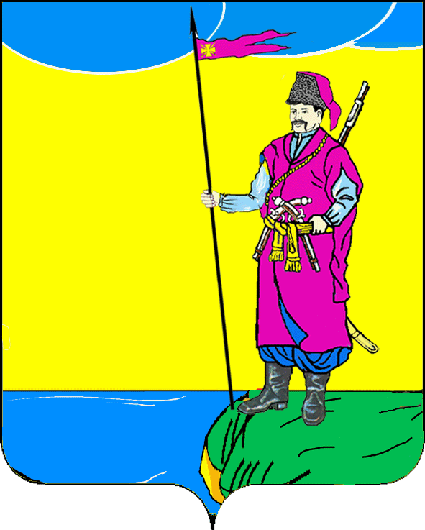 ПОСЕЛЕНИЯ ДИНСКОГО РАЙОНАПОСТАНОВЛЕНИЕот 27.02.2015 г.										№ 82станица ПластуновскаяО создании санитарно-обмывочного пункта, пункта обеззараживания одежды, станции обеззараживания транспорта на территории   Пластуновского сельского поселенияВ соответствии с Федеральным законом от 21.12.1994 г. № 68-ФЗ «О защите населения и территорий от чрезвычайных ситуаций природного и техногенного характера», Федеральным законом  от 12.02.1998 г. № 28-ФЗ «О гражданской обороне»,  Федеральным законом от 06.10.2003 г. №131-ФЗ «Об общих принципах организации местного самоуправления в Российской Федерации»,  Уставом Пластуновского сельского поселения, в целях организации санитарной обработки и обеззараживания одежды, обеззараживания техники, личного состава невоенизированных формирований и населения в случае возникновения  угрозы военного характера или ЧСп о с т а н о в л я ю:  Создать на территории Пластуновского сельского  поселения  санитарно-обмывочный пункт по ул.Базарная,6а;  пункт обеззараживания одежды по ул.Театральная,37; станцию обеззараживания транспорта для специальной обработки подвижного состава автотранспорта по ул. Театральная,4а.2. Утвердить Положение по организации специальной обработки, оборудованию и оснащению станции обеззараживания техники, станции обеззараживания одежды, санитарно-обмывочного пункта (прилагается).3.  Начальнику отдела ЖКХ, архитектуры, земельных и имущественных отношений  (Щербина В.В.), директору МКУ «Обеспечение хозяйственного обслуживания ПСП» (Рожков И.П.):   3.1. Обеспечить контроль за комплектованием штатного расписания, ведением документации и оснащённостью пунктов техническими средствами.4.  Рекомендовать руководителям предприятий, учреждений и организаций поселения выделить внештатные аварийно-спасательные формирования для укомплектования штатно-должностного состава указанных пунктов  и необходимое имущество  для их оснащённости.5.Начальнику общего отдела Баздыреву В.И.:5.1.Довести настоящее постановление до сведения заинтересованных лиц;            5.2.Опубликовать настоящее постановление в газете «Пластуновские известия» и разместить в информационной телекоммуникационной сети «Интернет» на официальном сайте администрации Пластуновского сельского поселения. 6.Контроль  за исполнением данного Постановления оставляю за собой. 7.Постановление вступает в силу со дня его опубликования.И.о.главы администрации Пластуновского сельского поселения Динского района	                                      В.В.Щербина                                                                   Приложение                                                                                      к постановлению                                                                                        от 27.02.2015 № 82Положение по организации специальной обработки, оборудованию и оснащению станции обеззараживания техники, станции обеззараживания одежды, санитарно-обмывочного пункта Одним из основных мероприятий радиационной, химической и биологической защиты является организация специальной обработки, заключающейся в обеззараживании (уменьшении до допустимых норм заражения) средств индивидуальной защиты, обуви, одежды, техники и других материальных средств, а при необходимости и санитарной обработки.Радиационная, химическая и биологическая защита организуется с целью не допустить поражения населения и личного состава формирований радиоактивными и отравляющими и аварийно химически опасными веществами или максимально ослабить результаты воздействия этих веществ, сохранить работоспособность сил и обеспечить выполнение задач гражданской обороны.Специальная обработка заключается в проведении дегазации, дезактивации и дезинфекции техники и других материальных средств и в санитарной обработке людей. Она может быть частичной или полной.Частичная специальная обработка проводится самим личным составом формирований, рабочими и служащими по распоряжению непосредственных начальников в ходе выполнения задачи, а населением - самостоятельно с использованием табельных или подручных средств, при заражении аварийными химически опасными веществами - немедленно. Это временные меры. Их цель - удалить или уничтожить основную массу радиоактивных и опасных химических веществ.Полная специальная обработка проводится, как правило, после выполнения задачи и включает проведение в полном объеме дегазации, дезактивации и дезинфекции техники и материальных средств, а при необходимости и проведение в рамках санитарно-гигиенических мероприятий санитарной обработки личного состава, участвующего в ликвидации чрезвычайной ситуации.Она осуществляется на пунктах специальной обработки - СОП, СОТ, СОО.Указанные пункты являются объектами ГО на основании постановления Правительства РФ от 29.11.1999 № 1309 "О порядке создания убежищ и иных объектов гражданской обороны", а обслуживающий их персонал - личным составом нештатных аварийно-спасательных формирований.Проектирование приспособлений объектов коммунально-бытового назначения, предназначенных для санитарной обработки людей, специальной обработки одежды и специальной обработки транспорта, подвергшихся загрязнению отравляющими веществами (ОВ), аварийно химически опасными веществами (АХОВ), радиоактивными веществами (РВ) или бактериальными средствами (БС), осуществляют в соответствии со СНиП 2.01.57-85 «Приспособление объектов коммунально-бытового назначения для санитарной обработки людей, специальной обработки одежды и подвижного состава автотранспорта». При проектировании следует предусматривать круглосуточную бесперебойную работу этих объектов и поточность обработки, не допуская пересечения загрязненных потоков с потоками, прошедшими специальную или санитарную обработку.Обеспечение постоянной готовности учреждений, выделенных под СОП, СОТ, СОО, возлагается на руководителей этих предприятий, организаций, в ведении которых находятся данные учреждения.Эффективное проведение специальной обработки возможно в случае заблаговременного приспособления выделенных учреждений под СОТ, СОО и СОП, технических средств аварийно-спасательных формирований ГО, подготовки их личного состава и обучения населения.Руководители организаций, на базе которых развертываются территориальные приобъектовые станции (формирования (СОТ, СОО, СОП)):разрабатывают штаты и табели оснащения формирований специальной техникой и имуществом;укомплектовывают формирования личным составом, оснащают их специальной техникой и имуществом;осуществляют подготовку и руководство деятельностью формирований;согласовывают с соответствующими управлениями (отделами) ГО, органами здравоохранения, организациями энергоснабжения и коммунального хозяйства вопросы бесперебойного снабжения э/энергией, горячей и холодной водой, а также проведения подготовительных мероприятий по переводу организаций в режим работ СОТ, СОО или СОП, мероприятий по дегазации, дезактивации или дезинфекции сточных вод на случай выхода из строя канализационной сети;поддерживают формирования в состоянии постоянной готовности к выполнению аварийно-спасательных и других неотложных работ.В подготовительные мероприятия входят:переоборудование помещений под площадки для специальной обработки;проверка, отладка и, если необходимо, ремонт трубопроводов, смесителей холодной и горячей воды, запасных (уравнительных) баков и другого оборудования;проверка и отладка температурного режима воды и норм ее расхода;осмотр и очистка канализационной сети;установка емкостей для растворов, используемых для специальной обработки;создание запасов средств, используемых для специальной обработки, и другого имущества;подготовка растворов для специальной обработки;оборудование контрольно-распределительного поста;доукомплектование при необходимости личным составом и обеспечение его средствами индивидуальной защиты.По окончании подготовительных мероприятий СОТ, СОО или СОП должны быть готовы к приему техники, средств индивидуальной защиты, одежды и обуви, людей, требующих специальной обработки.СОТ, СОО и СОТ паспортизируют (см. приложения 14, 15, 16).Основными видами специального имущества, закупаемого и хранящегося в организациях, на базе которых создаются данные СОО, СОТ, СОП, являются средства радиационной, химической и биологической разведки и контроля, средства индивидуальной защиты, спецобработки, средства медицинской защиты, учебно-методические пособия.Организации всех форм собственности участвуют в ликвидации чрезвычайных ситуаций за счет собственных средств.Обеззараживание - выполнение работ по дезактивации, дегазации и дезинфекции зараженных поверхностей.Дезактивация - удаление радиоактивных веществ с зараженных поверхностей транспортных средств и техники, зданий и сооружений, территории, одежды и средств индивидуальной защиты, а также из воды. Проводят в тех случаях, когда степень заражения превышает допустимые пределы. Дезактивация подразделяется на частичную и полную и проводится в основном двумя способами - механическим и физико-химическим. Механический способ - удаление РВ с зараженных поверхностей. Физико-химический способ основан на процессах, возникающих при смывании РВ растворами различных препаратов.Дегазация - разложение отравляющих, аварийно химически опасных веществ до нетоксичных продуктов и удаление их с зараженных поверхностей в целях снижения зараженности до допустимых норм. Производится с помощью специальных технических средств - приборов, комплексов, поливомоечных машин с применением дегазирующих веществ, а также воды, органических растворителей, моющих растворов. Различают частичную и полную дегазацию.Дезинфекция - уничтожение во внешней среде возбудителей заразных болезней при применении противником бактериальных средств. Различают профилактическую, текущую и заключительную дезинфекцию. Дезинфекция может проводиться химическим, физическим, механическим и комбинированным способами.САНИТАРНО-ОБМЫВОЧНЫЕ ПУНКТЫСанитарная обработка проводится в целях предупреждения поражения людей, подвергшихся заражению ОВ, РВ, БС, АХОВ.Санитарной обработкой называется удаление радиоактивных веществ, обеззараживание или удаление опасных химических веществ и бактериальных средств с кожных покровов и слизистых оболочек людей, а также с надетых СИЗ, одежды, обуви.Санитарная обработка - комплекс мероприятий по ликвидации заражения личного состава формирований и населения радиоактивными, отравляющими и аварийно химически опасными веществами или бактериальными средствами - составная часть специальной обработки. Своевременно и качественно проведенная санитарная обработка предотвращает распространение инфекции за пределы зоны заражения. Подразделяется она на частичную и полную.Под частичной санитарной обработкой подразумевается механическая очистка и обработка открытых участков кожи, наружных поверхностей одежды, обуви, средств индивидуальной защиты или протирание с помощью индивидуальных противохимических пакетов. Она проводится в очаге поражения в ходе проведения АСНДР, носит характер временной меры и преследует цель предотвратить опасность вторичного инфицирования людей.Полная санитарная обработка - обеззараживание тела человека дезинфицирующей рецептурой, обмывка людей со сменой белья и одежды, дезинфекция (дезинсекция) снятой одежды. Цель обработки - полное обеззараживание от радиоактивных, отравляющих веществ и бактериальных средств одежды, обуви, средств индивидуальной защиты, поверхности тела и слизистых оболочек. Полной санитарной обработке подлежит личный состав формирований, рабочие, служащие и эвакуированное население после выхода из очагов поражения (зон заражения).При заражении радиоактивными веществами она производится только в том случае, если после частичной санитарной обработки заражение кожных покровов и одежды остается выше допустимых величин.Полная санитарная обработка производится не позднее 3 - 5 часов с момента заражения в специально организуемых санитарно-обмывочных пунктах (СОП), которые, в свою очередь, могут быть стационарными или подвижными. Одежда заменяется в том случае, если после ее обработки заражение все же выше нормы (50 мР/час).Допустимые значения плотности радиоактивного загрязненияразличных объектов продуктами ядерного взрыва возрастом1 сутки и соответствующие им мощности экспозиционнойдозы гамма-излученияПримечание: Если возраст ПЯВ меньше 12 часов или равен 12 - 24 ч, то указанные в таблице плотности загрязнения и мощности экспозиционных доз увеличиваются соответственно в 4 и 2 раза.Обеззараживание одежды, обуви и средств индивидуальной защиты в зависимости от конкретной ситуации и возможностей проводится: камерным методом; газовым способом в приспособленных камерах, емкостях и др.; кипячением; замачиванием в растворах дезинфектантов; во время стирки в стиральных машинах.Распоряжение на проведение полной санитарной обработки дает руководитель ГО, в чьем распоряжении находится формирование, организуют начальники СОТ, СОП, СОО, непосредственную обработку проводит личный состав формирований.В зависимости от обстановки, степени и вида заражения санитарная обработка может проводиться частично или в полном объеме. Полная санобработка заключается в обмывании всего тела теплой водой с мылом.Водоснабжение предусматривается из расчета 30 - 35 литров теплой воды (38 - 40 °С) на одного человека.Стационарные санитарно-обмывочные пункты (СОП) развертываются в городах и сельской местности на базе бань, душевых павильонов, санпропускников и других пригодных для этого помещений. При этом следует необходимо соблюдать наиболее важные принципы санитарной обработки (см. схему - вариант развертывания санитарно-обмывочного пункта).Для подвижных СОП используются палатки различных типов, вагоны-санпропускники, банно-прачечные поезда, приспосабливаются списанные автобусы, троллейбусы и вагоны.СОП должен обеспечивать:полную санитарную обработку личного состава формирования ГО и населения;дозиметрический контроль людей, находящихся, проходящих санитарную обработку, их средств индивидуальной защиты, одежды, обуви;частичную санобработку СИЗ, одежды, обуви и их замену имуществом из обменного фонда;оказание первой медицинской помощи пострадавшим.Порядок прохождения санитарной обработки зависит от вида и степени заражения. При одновременном прибытии из различных зон заражения первыми обрабатывают людей, зараженных ОВ, затем зараженных радиоактивными и бактериальными средствами. В любом случае первыми обрабатывают тех, кто не использовал СИЗ.Все помещения и площадки СОП разделяются на "чистую" и "грязную" зоны. Размещение площадок должно быть таким образом, чтобы при обработке не образовывались встречные и пересекающие потоки, обеспечивалось последовательное прохождение людей через помещения. Вход и выход располагаются с разных сторон. При расположении с одной расстояние между ними должно быть не менее 20 метров.В "грязной" зоне СОПа располагают контрольно-распределительный пост, площадку частичной спецобработки одежды, обуви и средств защиты, пункт приема верхней одежды, раздевальную, обмывочную, склад зараженной одежды.На контрольно-распределительном посту ведется дозиметрический контроль загрязнения РВ людей, устанавливается вид, степень зараженности прибывающих на СОП, проводится организация потоков людей для прохождения санитарной обработки. Прибывших на обработку людей разбивают на группы. Дальнейшее движение на СОПе обрабатываемые люди осуществляют в составе назначенных групп. Численность группы потока не должна превышать удвоенного количества душевых сеток в СОПе. (Измеритель мощности ДП-5В, ВПХР, документация, стол, стул).Площадка частичной спецобработки одежды, обуви и средств защиты находится на удалении (30 - 40 метров) от основных помещений и предназначена для дезактивации, дегазации и дезинфекции средств индивидуальной защиты, одежды и обуви перед их снятием. После обработки зараженной одежды, обуви, средств РХЗ или сдачи ее для отправки на станцию обеззараживания одежды (СОО) личный состав формирований ГО и население во главе со старшими групп направляются на санитарную обработку.На площадке частичной обработки прибывшие самостоятельно или с помощью санитарно-обмывочного пункта проводят частичную специальную обработку средств индивидуальной защиты и одежды, обуви.(Емкости для спецрастворов, веревочные сушила, щиты, вешалки, средства спецобработки: выбивалки, щетки, гидропульты, тара для чистой и использованной ветоши, колья высотой 1 м).Пункт приема верхней одежды предназначен для снятия и сбора СИЗ (за исключением противогазов), верхней одежды и обуви. Зараженную одежду и обувь складывают в отведенное место или мешки, незараженные вещи вкладывают в пакет и в нижнем белье, имея при себе документы и ценности, направляются в раздевальную. (Скамейки, мешки для сбора зараженного имущества).В комнате приема документов приемщик документов регистрирует прибывших людей в книге учета людей (приложение 4), проходящих обработку, берет документы и ценности и выдает каждому три жетона с одним номером. Один остается у сдающего, второй вкладывается в полиэтиленовый мешок с ценностями и документами, третий - в пакет с незараженной одеждой и обувью. (Письменный стол, стулья или скамейки, жетоны и ящики для них и ящики для переноски документов и ценных вещей).В раздевальной прибывшие снимают нижнее белье и складывают его в отведенное место или мешки. Нижнее белье обезличивается и отправляется потом на специальную обработку или гигиеническую стирку (приложение 5). Снимают противогазы, помещают их в пакеты и в дальнейшем переносят их с собой. Получают мыло по 30 - 50 г, мочалку, перед входом в обмывочную дезинфицируют ноги.(Мешки для сбора зараженной одежды, стеллаж (ящики) для мыла и чистых мочалок, одна емкость для дезинфекции ног).Обмывочная для помывки людей, проходящих санобработку. В обмывочной прибывшие проводят двукратное мытье тела в такой последовательности: руки, голова, шея, тело. Намыливание производят без грубого растирания.Если в ходе помывки не удалось снизить загрязнение кожных покровов радиоактивными веществами до допустимых норм, то помывку повторяют.Допустимые уровни радиоактивного загрязненияN п/пНаименование объектов внешней среды Допустимые уровнирадиоактивного загрязнения, мР/ч1.Поверхность дорог вне населенных пунктов 1,0 2.Поверхность дорог в населенных пунктах 0,7 3.Открытые поверхности территорий земельных угодий, тротуаров, скверов и т.п. 0,7 4.Наружные поверхности жилых домов и др. сооружений 0,7 5.Внутренние поверхности жилых домов и служебных помещений 0,3 6.Механизмы, покрытия дорог 0,2 7.Внутренняя поверхность транспортных средств и механизмов 0,15 8.Кожные покровы, нательное и постельное белье, личная одежда, мебель 0,07 9.Личная обувь 0,1 В случае заражения ОВ перед помывкой открытые участки кожных покровов обрабатывают дегазирующими растворами. После помывки слизистые оболочки глаз, носоглотки и рта обрабатываются 2-процентным раствором питьевой соды, 0,2-процентным раствором хлорамина или 1-процентным перекиси водорода.В случае заражения бактериальными средствами в раздевальной перед помывкой кожные покровы и волосатые части тела обтирают (обмывают) одним из дезинфицирующих растворов. Проводят обработку слизистых оболочек глаз и носоглотки смесью антибиотиков. В обмывочной, одновременно с двукратным обмыванием водой с моющими средствами кожных покровов, проводят трехкратное обмывание волосистых частей тела. В одевальной повторяют дезинфекцию слизистых оболочек. (Душевые сетки, тара для сбора использованных мочалок).В "чистой" зоне СОПа располагают одевальную, комнату обменного фонда одежды, пост дозиметрического контроля, медицинский пункт, хозяйственную кладовую.Одевальная предназначается для контроля качества помывки людей при загрязнении РВ, ОВ, дезинфекции слизистых оболочек глаз, носа, рта, кожных покровов, вытирания, медицинского осмотра, получения личных документов и ценных вещей по имеющемуся на руках жетону вместо имущества, сданного на специальную обработку, получают одежду, обувь и средства индивидуальной защиты из обменного фонда. Проводится контроль зараженности одежды и обуви на РВ и ОВ после проведения дезактивации и дегазации. (Измеритель мощности дозы ДП-5В, ВПХР, стеллаж (ящик) для чистых полотенец, оборудование медицинского работника, стол, стулья, стеллажи для чистой одежды, ящик для сбора грязных полотенец и мочалок, бачки с питьевой водой).Комнату обменного фонда одежды для хранения чистых обезличенных средств индивидуальной защиты, одежды, обуви желательно размещать совместно или поблизости к одевальной. (Стеллажи (ящики) для хранения имущества, стол и стул).Медицинский пункт при отсутствии самостоятельных помещений отделяют ширмой. Применяется для оказания первой медицинской помощи пострадавшим, хранения необходимых медицинских препаратов и имущества. (Стеллажи, ящики, оборудование медицинского работника).Организационно-штатная структура формирования для обслуживания СОП состоит из двух звеньев частичной спецобработки одежды, обуви, средств защиты (по 3 человека каждое), двух звеньев приема и помывки людей (также по 3 человека) и одного звена дозконтроля, выдачи одежды и документов (из 7 человек). Всего личного состава вместе с начальником пункта 20 человек. Такое формирование обеспечивает работу СОП в две смены (приложение 7).Типовые обязанности должностных лиц санитарно-обмывочного пунктаНачальник санитарно-обмывочного пункта (СОП) отвечает за постоянную готовность СОП к работе, за быстрое и качественное проведение санитарной обработки личного состава формирований гражданских организаций гражданской обороны (ГО) и населения.Он обязан:обеспечить укомплектованность личным составом, табельным имуществом;знать техническое оборудование СОП, правила эксплуатации, лично проверять и обеспечивать его исправность, сохранность и постоянную работоспособность;знать обязанности личного состава СОП, проводить с ним занятия по специальной подготовке;на основании приказа начальника ГО организовать сбор личного состава, поставить ему задачу и провести дооборудование СОП, следить за соблюдением требований безопасности;вести учет зараженных, проходящих санитарную обработку;руководить работой личного состава СОП;определять режим использования средств индивидуальной защиты;пополнять израсходованные имущество и материалы.Командир звена частичной специальной обработки средств индивидуальной защиты, одежды и обуви отвечает за правильное определение характера заражения, качественное проведение частичной специальной обработки средств индивидуальной защиты, одежды, обуви прибывающих на СОП и организацию потоков прохождения зараженных, ведение радиационной и химической разведки и наблюдения в районе расположения СОП.Он обязан:во время отсутствия начальника СОП выполнять его обязанности;знать технические средства дозиметрического и химического контроля и частичной специальной обработки средств индивидуальной защиты, одежды и обуви;знать обязанности личного состава звена, проводить с ним занятия по специальной подготовке;готовить к работе контрольно-распределительный пост и площадку частичной специальной обработки;руководить работой личного состава звена и оказывать ему помощь;формировать группы (потоки) зараженных людей для прохождения ими санитарной обработки;организовать специальную обработку рабочих мест звена после прохождения очередной партии зараженных людей.Инструктор-химик отвечает за порядок на площадке частичной специальной обработки, правильное проведение дезактивации, дегазации и дезинфекции средств индивидуальной защиты, одежды и обуви зараженных людей.Проверяет зараженность радиоактивными, отравляющими и аварийно химически опасными веществами или бактериальными средствами одежды, оформляет отправку зараженной одежды на станцию обеззараживания одежды (СОО), ведет наблюдение за химической обстановкой в районе санитарно-обмывочного пункта, обеспечивает готовность прибора ВПХР.Он обязан:по приказанию начальника СОП оборудовать площадку частичной специальной обработки и содержать ее в постоянной готовности к обработке;знать порядок и правила проведения частичной специальной обработки при различных видах заражения;регулировать прохождение зараженными людьми частичной спецобработки, инструктировать прибывших на площадку о порядке и способах проведения частичной спецобработки, необходимых требованиях безопасности, снятии верхней одежды и противогазов, укладке вещей в мешки;оказывать помощь в сборе и отправке на станции обеззараживания одежды и средств индивидуальной защиты, одежды и обуви;проводить периодически специальную обработку оборудования площадки частичной обработки.Дозиметрист отвечает за достоверность контроля степени радиоактивного загрязнения прибывающих людей, определения наличия химического заражения и типа отравляющего вещества.Он обязан:знать приборы дозиметрического и химического контроля, уметь с ними работать и содержать их в исправном и работоспособном состоянии;по приказанию начальника СОП развернуть контрольно-распределительный пост;проверять степень загрязнения радиоактивными веществами людей, прибывающих на СОП, определять наличие химического заражения и тип отравляющих веществ;организовать группы (потоки) обрабатываемых по степени и характеру заражения, регулировать движение групп после КРП;контролировать качество частичной дезактивации средств индивидуальной защиты, одежды и обуви;вести в районе КРП радиационное и химическое наблюдение, а по приказу командира звена - радиационную и химическую разведку в районе СОП.Инструктор-химик отвечает за порядок на площадке частичной специальной обработки, правильное проведение дезактивации, дегазации и дезинфекции средств индивидуальной защиты, одежды и обуви зараженных людей.Он обязан:знать порядок и правила проведения частичной специальной обработки при различных видах заражения;по приказу начальника СОП оборудовать площадку частичной специальной обработки и содержать ее в постоянной готовности к обработке;регулировать прибытие групп на площадку, инструктировать зараженных о порядке и способе проведения частичной специальной обработки, необходимых требованиях безопасности;оказать помощь в сборе и отправке на станцию обеззараживания одежды средств индивидуальной защиты, одежды и обуви;проводить периодически обработку оборудования площадки частичной специальной обработки.Командир звена приема и помывки людей отвечает за качественную и безопасную помывку людей, прибывших на СОП.Он обязан:знать техническое оборудование СОП, порядок и правила проведения санитарной обработки;знать обязанности л/с звена, проводить с ним занятия по специальной подготовке;готовить к работе раздевальную и душевую и содержать их в постоянной готовности к приему людей;руководить работой л/с звена и оказывать ему помощь;обеспечить порядок в раздевальной и душевой, регулировать потоки движения людей, следить за соблюдением требований безопасности;организовать специальную обработку раздевальной и душевой после прохождения очередной группы обрабатываемых.Химик-дезинфектор отвечает за порядок в душевой, правильное и безопасное проведение специальной обработки.Он обязан:знать порядок и правила проведения санитарной обработки при различных видах заражения, поддерживать в исправности и готовности к работе оборудование душевой;оказывать помощь в проведении специальной обработки противогазов;выдавать мыло и мочалки, инструктировать л/с о порядке помывки и порядке использования мочалок;следить за порядком и соблюдением безопасности в душевой;обеспечивать подачу воды температурой 38 - 40 °С в душевую;периодически проводить специальную обработку оборудования, полов и стен душевой;проводить дезинфекцию мочалок.Приемщик документов отвечает за регистрацию прибывших на санитарную обработку, прием и сохранность их документов и ценностей.Он обязан:зарегистрировать прибывших, принять от них жетон, документы и личные вещи, по желанию сдающего выписать ему квитанцию в приеме документов и вещей;провести специальную обработку пакетов с документами и перенести их вещи в "чистую" зону, сдать их ответственному за выдачу документов и одежды.Командир звена дозиметрического контроля, выдачи одежды и документов отвечает за порядок прохождения потоков людей после обмывочной.Он обязан:знать технические средства дозиметрического (радиометрического) контроля;знать обязанности л/с звена и проводить с ним занятия по специальной подготовке;готовить к работе одевальную и содержать ее в постоянной готовности к приему людей;руководить работой л/с звена и оказывать ему помощь;следить за порядком в одевальной, регулировать потоки движения людей;организовывать специальную обработку рабочих мест звена после прохождения очередной группы обрабатываемых.Заведующий имуществом отвечает за своевременный сбор, учет и отправку на станции обеззараживания одежды или на захоронение зараженного вещевого имущества, обеспечение СОП расходным имуществом, рецептурами и веществами для санитарной обработки.Он обязан:принять средства индивидуальной защиты, одежду и обувь, прибывшие на станцию обеззараживания одежды, и организовывать их выдачу;своевременно принимать меры к обеспечению СОП расходными материалами, растворами, рецептурами и веществами;организовывать прием, учет и отправку с оформлением квитанции на станции обеззараживания одежды зараженного вещества и имущества;участвовать в специальной обработке рабочих мест л/с звена.Ответственный за выдачу документов и одежды отвечает за сбор, учет и отправку на станции обеззараживания одежды зараженного вещевого имущества, сохранность и выдачу личных документов обрабатываемых и их ценных вещей, выдачу им средств индивидуальной защиты, одежды и обуви из обменного фонда.Он обязан:получить у приемщика документов личные документы обрабатываемых и вернуть им их после помывки;выдавать и собирать полотенца для вытирания;выдавать взамен обезличенного имущества средства индивидуальной защиты, одежду и обувь из подменного фонда;проводить специальную обработку рабочих мест звена.Медперсонал отвечает за выявление пострадавших, оказание им первой медицинской помощи.Он обязан:уметь оказывать первую медицинскую помощь нуждающимся;проводить медицинский осмотр проходящих санитарную обработку;уметь проводить по показаниям промывание слизистых оболочек глаз, рта, носоглотки и других частей тела;оказывать в "чистой" зоне помощь химику-дезинфектору в проведении специальной обработки людей.СТАНЦИИ ОБЕЗЗАРАЖИВАНИЯ ТЕХНИКИСтанции обеззараживания техники (СОТ) должны обеспечивать полную специальную обработку техники формирований. СОТ развертывают автотранспортные организации в качестве самостоятельных объектов или в составе пунктов специальной обработки. СОТ могут быть стационарными или временными (полевыми).СОТ создают на базе помещений постов мойки и уборки подвижного состава транспорта в автотранспортных предприятиях, на станциях технического обслуживания.Приспособление учреждений под СОТ осуществляют по заблаговременно разработанным руководителями этих учреждений планам подготовительных мероприятий, которые утверждает управления (отделы) по делам ГО и ЧС.Проектирование приспособлений помещений для специальной обработки техники в качестве станций обеззараживания осуществляют в соответствии со СНиП 2.01.57-85 "Приспособление объектов коммунально-бытового назначения для санитарной обработки людей, специальной обработки одежды и подвижного состава автотранспорта".На все СОТ составляются паспорта (приложение 16).Технические средства СОТа включают оборудование базовых организаций, дополненное специальной техникой и имуществом в зависимости от назначения помещений и площадок, а также планируемой пропускной способности.Назначение и техническое оснащение отделений станцииобеззараживания транспортаОтделение СОТ Назначение отделений СОТ Техническое оснащение отделений СОТ Примечание Контрольно- распределительныйпост Для контроля радиоактивного загрязнения и обнаружения химического заражениятехники, прибывающей на СОТ, в целях определения необходимости проведения специальной обработкии организации потоковее прохождения Измерители мощности, газоанализаторы,стол, стул, палатка со всем оборудованием и документацией Площадка ожиданияДля временного нахождения техники, прибывающей на СОТ, до начала специальнойобработки Границы площадкидолжны быть четко различимы как в дневное, так и в ночное время Площадка специальной обработки Для обеззараживания техники, прибывшей на СОТ Площадка обработанных машин Для пропитки, смазки и подготовки техники,прошедшей спецобработку, к эксплуатации Площадки (развертывания в полевых условиях) Для обеззараживания техники Эстакады или бревенчатый настил, столы или щиты для спецобработки съемных узлов транспортных средств Площадки располагаются недалеко от маршрутов передвижения силГО в местах, имеющих водоисточники и подъездные пути При развертывании СОТ предусматривают их круглосуточную работу и поточность обработки, не допуская пересечения загрязненных потоков с потоками, прошедшими специальную обработку.На СОТ выделяют "грязную" и "чистую" зоны в целях отделения загрязненных потоков от потоков, прошедших специальную обработку. Рабочие площади "грязной" и "чистой" зон, расположенных в одном помещении, следует отделять перегородками с проемами для проезда автомобилей. Проемы оснащают водонепроницаемыми шторами.Основными элементами и площадками СОТ являются:контрольно-распределительный пост;площадка ожидания;площадка специальной обработки;площадка обработанных машин.Планировка СОТ решается так, чтобы помещение для обеззараживания имело въезд снаружи. Въезд для зараженного транспорта и выезд обеззараженного транспорта устраиваются с разных сторон или с одной стороны, но не ближе 10 - 20 м один от другого.Двор для зараженного транспорта должен иметь совершенное покрытие. Поверхности придается уклон для сброса смывных вод в водосток или канализацию через отстойник, который должен располагаться вне помещений. Конструкция отстойника должна обеспечивать возможность дегазации, дезинфекции в нем смывных вод путем перемешивания с дегазирующими и дезинфицирующими веществами.На СОТ выделяют "грязную" и "чистую" зоны в целях отделения загрязненных потоков от потоков, прошедших специальную обработку. Рабочие посты "грязной" и "чистой" зон, расположенных в одном помещении, следует отделять перегородками с проемами для проезда автомобилей. К рабочим постам подводятся холодная вода, а также пар и горячая вода и сжатый воздух (при их наличии в здании), разборные краны снабжаются приспособлениями, обеспечивающими удобное присоединение гибких шлангов. Проезды оснащаются водонепроницаемыми шторами.В зависимости от планировочного решения в одном помещении допускается размещать два и несколько параллельно расположенных потоков для специальной обработки транспорта, при этом посты "грязных" зон параллельных потоков должны быть изолированы один от другого перегородками или экранами высотой не менее 2,4 м. Расстояние между боковыми сторонами и техники и экранами должно быть не менее: для легковых автомобилей - 1,2 м, грузовых автомобилей и автобусов - 1,5 м.Параллельно потоку устанавливается два-три стола для обработки мелких деталей и инструмента. Последний стол для обработки деталей и инструментов должен находиться в чистом отделении.Потоки СОТ оборудуются моечно-смотровыми канавами, эстакадами или подъемниками и колодцами для смывных вод. Конструкция моечно-смотровых канав, эстакад и подъемников должна обеспечивать обработку подкузовной и подвагонной части.Склад дегазирующих и дезинфицирующих веществ и другого табельного имущества СОТ располагается со стороны чистого помещения и должен иметь вход из чистого помещения отделения обеззараживания транспорта. Склад оборудуется пристенными стеллажами. Комната для персонала располагается в чистом отделении СОТа. В комнате предусматриваются места для отдыха и устанавливается стол, телефон и репродуктор радиотрансляционной сети.Планировка вспомогательных помещений решается так, чтобы вход в санпропускник был из грязного отделения, а выход из одевальной - в чистое помещение обеззараживания.В помещении для обеззараживания и в грязных помещениях санпропускника поверхности полов придается уклон к установленным в полах трапам. Покрытие полов должно обеспечивать легкое удаление с них РВ и других веществ с помощью воды, а также кислых и щелочных растворов.Для проведения специальной обработки технических и транспортных средств используются комплекты для дегазации, дезактивации, дезинфекции ИДК-1, ДК-4, ДК-3, а также технические средства коммунального и сельского хозяйства.Примерная планировка станции обеззараживаниятранспорта (СОТ)Рисунок не приводится.Типовые обязанности должностных лиц станциипо обеззараживанию транспортаНачальник станции по обеззараживанию транспорта отвечает за постоянную готовность СОТ к работе, за быстрое и качественное проведение специальной обработки транспортных и технических средств.Он обязан:обеспечить укомплектованность СОТ личным составом и табельным имуществом;знать техническое оборудование СОТ, правила его эксплуатации, лично проверять и обеспечивать его исправность, сохранность и постоянную работоспособность;знать обязанности личного состава СОТ, проводить с ним занятия по специальной подготовке;руководить работой личного состава СОТ и следить за соблюдением требований безопасности;определять режим использования средств индивидуальной защиты;пополнять израсходованные имущество и материалы;вести учет зараженного транспорта, проходящего специальную обработку, докладывать о проведении специальной обработки транспорта.Командир звена приема зараженного транспорта отвечает за правильный прием и учет поступающего транспорта и подготовку его к специальной обработке.Он обязан:выполнять обязанности начальника СОТ во время его отсутствия;знать средства специальной обработки, радиационного и химического контроля;знать обязанности личного состава звена, проводить с ним занятия по специальной подготовке;оборудовать и готовить рабочие места личного состава звена;руководить работой личного состава звена и оказывать ему помощь;принимать и учитывать транспорт, прибывающий на СОТ;регулировать его движение на входе после специальной обработки;организовать специальную обработку съемного оборудования транспортных средств.Командир-дозиметрист звена обеззараживания техники и мягкого инвентаря транспорта отвечает за быстрое и качественное проведение специальной обработки подвижного состава транспорта.Он обязан:знать средства дозиметрического контроля и контролировать качество специальной обработки;знать средства специальной обработки и уметь ими пользоваться;знать обязанности личного состава, проводить с ним занятия по специальной подготовке;оборудовать и готовить рабочие места личного состава звена;установить необходимый способ специальной обработки транспорта;руководить работой личного состава звена и оказывать ему помощь;организовать уборку и специальную обработку рабочих мест звена.Дозиметрист отвечает за достоверность контроля степени загрязнения объектов радиоактивными веществами.Он обязан:знать приборы дозиметрического, уметь с ними работать и содержать их в исправном и работоспособном состоянии;проверять степень загрязнения радиоактивными веществами транспорта и людей, прибывающих на СОТ;определять тип отравляющих веществ, которыми заражен транспорт, поступающий на СОТ;вести радиационное наблюдение в районе СОТ;участвовать в специальной обработке рабочих мест звена.Командир-дозиметрист звена обеззараживания техники и мягкого инвентаря транспорта отвечает за быстрое и качественное проведение специальной обработки подвижного состава транспорта.Он обязан:знать средства дозиметрического контроля и контролировать качество специальной обработки;знать средства специальной обработки и уметь ими пользоваться;знать обязанности личного состава, проводить с ним занятия по специальной подготовке;оборудовать и готовить рабочие места личного состава звена;установить необходимый способ специальной обработки транспорта;руководить работой личного состава звена и оказывать ему помощь;организовать уборку и специальную обработку рабочих мест звена.Командир звена санитарной обработки отвечает за своевременное и качественное приготовление растворов для специальной обработки и качественную санитарную обработку личного состава станции и людей, прибывающих на СОТ.Он обязан:знать средства санитарной обработки и уметь ими пользоваться;знать растворы (рецептуры, вещества) для специальной обработки и правила их приготовления;знать обязанности личного состава, проводить с ним занятия по специальной подготовке;оборудовать рабочие места личного состава звена;руководить работой личного состава звена и оказывать ему помощь.Командир звена обеззараживания техники транспорта отвечает за быстрое и качественное проведение специальной обработки подвижного состава транспорта.Он обязан:знать средства дозиметрического контроля и контролировать качество специальной обработки;знать средства специальной обработки и уметь ими пользоваться;знать обязанности личного состава, проводить с ним занятия по специальной подготовке;оборудовать и готовить рабочие места личного состава звена;установить необходимый способ специальной обработки транспорта;руководить работой личного состава звена и оказывать ему помощь;организовать уборку и специальную обработку рабочих мест звена.Кладовщик-химик звена приготовления растворов отвечает за сохранность материальных средств и средств специальной обработки.Он обязан:знать требования безопасности при работе с химикатами;контролировать поступление на СОТ материалов и имущества, организовать их учет и хранение;иметь в наличии и контролировать качество средств специальной обработки;принимать участие в специальной обработке рабочих мест звена;выдавать чистые средства индивидуальной защиты, одежду и обувь лицам, прошедшим санитарную обработку.Медперсонал отвечает за выявление пострадавших и оказание им первой медицинской помощи.Он обязан:знать симптомы (признаки) поражения ионизирующим излучением, отравляющими веществами и бактериальными средствами;уметь оказывать первую медицинскую помощь нуждающимся;проводить медицинский осмотр проходящих санитарную обработку;уметь проводить (по показаниям) промывание слизистых оболочек глаз, рта, носоглотки и других частей тела;оказывать в "чистой" зоне помощь химику-дезинфектору в проведении санитарной обработки людей.Химик-дегазатор звена санитарной обработки отвечает за готовность санитарного пропускника и своевременную и качественную санитарную обработку личного состава.Он обязан:знать порядок и правила проведения санитарной обработки, поддерживать в исправности и готовности к работе санитарный пропускник;готовить к работе моющие средства и средства для специальной обработки противогазов;оказывать помощь в проведении обработки противогазов и пакетов с личными документами;принимать зараженные средства индивидуальной защиты, одежду и обувь;следить за порядком и соблюдением безопасности при проведении санитарной обработки;периодически проводить специальную обработку помещения и оборудования санитарного пропускника.Химик-дегазатор звена обеззараживания техники отвечает за своевременную и качественную специальную обработку транспорта.Он обязан:знать технические средства и уметь проводить ими специальную обработку;проводить специальную обработку транспорта, прибывшего на СОТ;участвовать в проведении специальной обработки СОТ.Химик-дегазатор звена приготовления растворов отвечает за своевременное и качественное приготовление растворов (рецептур) для специальной обработки.Он обязан:знать растворы, рецептуры и вещества, используемые для специальной обработки, и уметь их готовить;готовить растворы (рецептуры) для специальной обработки;участвовать в проведении специальной обработки СОТ.Инструктор-химик приема зараженной техники отвечает за достоверность определения наличия химического заражения и типа отравляющего вещества.Он обязан:знать средства химического контроля;уметь с ними работать и содержать их в исправном и работоспособном состоянии;отвечает за проведение специальной обработки съемного оборудования транспортных средств;знать средства специальной обработки и уметь их использовать;оказывать помощь личному составу, сопровождающему транспорт, в проведении специальной обработки съемного оборудования;периодически проводить специальную обработку рабочих мест звена;отвечает за качество специальной обработки СОТ.СТАНЦИИ ОБЕЗЗАРАЖИВАНИЯ ОДЕЖДЫСтанция обеззараживания одежды (СОО) должна обеспечивать:массовую специальную обработку средств индивидуальной защиты, одежды и обуви;санитарную обработку личного состава СОО и лиц, доставивших загрязненную одежду;дозиметрический контроль качества специальной обработки одежды и санитарной обработки людей.СОО развертывают в качестве самостоятельных объектов или в составе пунктов специальной обработки. Они могут быть стационарными или временными (полевыми).Стационарные станции обеззараживания одежды создают на базе объектов коммунально-бытового назначения (механизированных прачечных, банно-прачечных комбинатов, фабрик химической чистки и т.д.).Временные станции обеззараживания одежды создают на базе оборудования санпропускников животноводческих ферм, комплексов предприятий агропромышленного комплекса и подвижных технических средств, используемых в сельском хозяйстве.К специальной обработке средств индивидуальной защиты, одежды и обуви могут привлекаться подразделения и части Вооруженных Сил.При развертывании СОО предусматривают ее круглосуточную бесперебойную работу и поточность обработки, не допуская пересечения зараженных потоков с потоками, прошедшими специальную и санитарную обработку, для чего на СОО выделяют "чистую" и "грязную" зоны.Вход (въезд) в СОО и выход (выезд) из нее, как правило, располагают с разных сторон здания или полевых площадок. Допускается размещать вход и выход (въезд и выезд) с одной стороны СОО при условии, что расстояние между ними составляет не менее 20 м.Основными отделениями СОО являются: приемная, пост дозиметрического и химического контроля "грязной" зоны; склад зараженной одежды; цех специальной обработки одежды (цех специальной обработки стиркой); отделение специальной обработки в среде органических растворителей; отделение дегазации и дезинфекции кипячением; склад растворов, рецептур и веществ для специальной обработки; пост дозиметрического контроля обработанной одежды; цех окончательного обезвоживания одежды; цех разборки, починки и упаковки обработанной одежды; участки выдачи обработанной одежды; склад обработанной одежды; санитарный пропускник.Вспомогательными элементами (цехом, отделением, участком) СОО являются: участок приготовления растворов для специальной обработки одежды; кладовая обменного фонда одежды; хозяйственная кладовая; медицинский пункт; комнаты отдыха личного состава, работающего в "грязной" и "чистой" зонах.  Примерная планировка станции обеззараживания одежды (СОО)Рисунок не приводится.В "грязной" зоне СОО размещают:приемную - для приема, учета, сортировки в производственные партии поступившей зараженной одежды (прилавок, столы, стеллажи, транспортеры);пост дозиметрического и химического контроля "грязной" зоны - для проверки степени загрязнения одежды радиоактивными, отравляющими, аварийно химически опасными веществами, бактериальными средствами (стол (стеллаж), стул, измеритель мощности дозы, газоанализатор);склад зараженной одежды - для хранения зараженной одежды в рассортированном и подготовленном для обработки виде (низкие двухъярусные стеллажи для размещения ящиков, пакетов, мешков);цех специальной обработки одежды (циклические стиральные машины, стиральные установки для дополнительной гигиенической чистки, машины для химической чистки, стиральные машины цеха мыльно-содовой обработки);участок приготовления растворов для специальной обработки одежды; склад растворов, рецептур и веществ для специальной обработки - для хранения растворов, рецептур и веществ (стеллажи);комната отдыха личного состава, работающего в "грязной" зоне, - для размещения личного состава СОО во время перерывов в работе (столы, стулья, вешалки, кушетки).В "чистой" зоне СОО размещают:пост дозиметрического контроля обработанной одежды - для контроля качества после специальной обработки одежды;цех окончательного обезвоживания одежды - для сушки и глажения одежды (тележки, ленточные транспортеры);цех разборки, починки и упаковки обработанной одежды - для разборки по ассортименту и размерам, мелкого ремонта и упаковки для отправки обработанной одежды (столы, швейное оборудование для ремонта, тара для упаковки);участок выдачи обработанной одежды - для выдачи обработанной одежды (прилавок);склад обработанной одежды - для временного хранения одежды, готовой для отправки с СОО (низкие двухэтажные стеллажи для размещения ящиков, пакетов, мешков);санитарный пропускник - для санитарной обработки личного состава СОО и лиц, доставивших имущество);комната отдыха личного состава, работающего в "чистой" зоне, - для размещения личного состава СОО во время перерывов в работе (столы, стулья, вешалки, кушетки, бачки с питьевой водой).При проведении специальной на СОО выполняют операции в такой последовательности:прием одежды (или другого имущества, обрабатываемого на СОО);дозиметрический и химический контроль зараженной одежды;подготовка производственных партий;специальная обработка одежды;дозиметрический контроль качества специальной обработки одежды;обезвоживание одежды;разборка, ремонт и упаковка одежды;выдача обработанной одежды.На всех этапах обработки должен осуществляться контроль качества выполнения отдельных операций.В приемной поступившую зараженную одежду учитывают в книге учета имущества (приложение 3) и на нее оформляют квитанции (приложение 2). Первый экземпляр квитанции выдается лицу, доставившему зараженную одежду, второй остается на СОО.Средства индивидуальной защиты, одежда, обувь и другое имущество, поступившее от невоенизированных формирований ГО, обезличиваются.Одежда населения обезличивается, как правило, только в случае применения жестких методов обработки, изменяющих качество обрабатываемого имущества.Радиационный контроль принятой одежды проводят в целях определения необходимости и режима дезактивации. Одежду, имеющую мощность экспозиционной дозы в пределах допустимой, могут принимать на гигиеническую стирку. Одежду, имеющую уровни радиоактивного загрязнения выше норм, принятых для специальной обработки на СОО, направляют на временное хранение (захоронение).Химический контроль принятой одежды проводят в случае применения противником отравляющих веществ в целях разделения одежды, зараженной отравляющими веществами типа зарин и иприт.При подготовке производственных партий одежду освобождают от случайно оставшихся посторонних предметов, сортируя по виду и степени заражения, по виду и цвету ткани и ассортименту, комплектуют по массе и партии и складывают в полиэтиленовые или бумажные мешки (пакеты, ящики).Масса производственной партии не должна превышать 60% вместимости машины (ванны, бака), указанной в паспорте.В документе, видимо, допущен пропуск текста, восстановить по смыслу который не представляется возможным.Скомплектованные производственные партии направляют в цех специальной обработки, а если в нем.СОО, как правило, должны обрабатывать одежду с одним видом заражения. Если такой порядок не может быть выдержан, то в цехе специальной обработки организуют обработку одежды только с одним видом заражения или выделяют соответствующие отделения: дезактивации, дегазации, дезинфекции. Работа СОО учитывается (приложение 6).В зависимости от вида имущества, характера заражения, имеющегося оборудования специальную обработку проводят одним из следующих методов:стирки;химической чистки;обработки в дезинфекционных камерах;кипячения;орошения или протирания орошаемой щеткой.Вскрытие мешков (пакетов) производят непосредственно у стиральных машин (машин химической чистки, камер и т.д.) перед загрузкой.Белье, легкое платье, костюмы, комбинезоны, сумки для противогазов и импрегнированное обмундирование, а также средства индивидуальной защиты загружают в машины барабанного типа навалом.Ватную одежду, шинели и другие крупные вещи загружают только в машины большой вместимости (25 кг и выше) в расправленном виде вдоль оси барабана.Для избежания переполнения стоков при сливе растворов или воды после установки перфокарты на требуемый режим работы машины включают с интервалом около 2 мин.В случае нарушения выполнения технологических операций дезактивации стиркой обработку в данном режиме повторяют, при нарушении на других режимах обработка может быть продолжена.В случае сбоя дегазации и дезинфекции прерванный этап повторяют.К моменту окончания очередного цикла специальной обработки оборудование и пол в цехе специальной обработки подвергают дезактивации, дегазации или дезинфекции.После дезактивации одежду подвергают дозиметрическому контролю. Предметы, зараженные выше допустимых норм, возвращают на повторную обработку. Если в ходе нее не удалось снизить уровни загрязнения до требуемых, то одежду направляют на длительное хранение или захоронение.Одежду после специальной обработки обезвоживают (центрифугируют, сушат, гладят).Разборку одежды производят по ассортименту и размерам (ориентировочно). При необходимости выполняют мелкий ремонт. Одежду, требующую среднего ремонта, направляют, как правило, на специальные предприятия (в цеха). Выдачу одежды осуществляют по квитанции (приложение 1).Типовые обязанности должностных лиц станцииобеззараживания одеждыНачальник станции обеззараживания одежды отвечает за постоянную готовность СОО к работе, за быстрое и качественное проведение специальной обработки одежды.Он обязан:обеспечить укомплектованность СОО личным составом и табельным имуществом;знать техническое оборудование СОО, правила его эксплуатации, лично проверять и обеспечивать его исправность, сохранность и постоянную работоспособность;знать обязанности личного состава СОО, проводить с ним занятия по специальной подготовке;на основании приказа руководителя ГО организовать сбор личного состава, поставить ему задачу и провести дооборудование СОО;руководить работой личного состава СОО;докладывать о проведении специальной обработки одежды, организовать учет работы СОО;определять режим использования средств индивидуальной защиты, следить за соблюдением требований безопасности;организовать проведение санитарной обработки личного состава СОО, лиц, достававших зараженную одежду.Дозиметрист звена выгрузки и специальной обработки одежды отвечает за достоверность контроля остаточного загрязнения одежды радиоактивными веществами.Он обязан:знать приборы дозиметрического и химического контроля, уметь с ними работать и содержать их в исправном и работоспособном состоянии;проверять степень остаточного загрязнения радиоактивными веществами и наличие остаточного заражения отравляющими веществами;возвращать на основания данных контроля на повторную специальную обработку имущество, не продезактивированное до допустимых уровней.Кладовщик-химик звена выгрузки одежды и специальной обработки отвечает за правильную и своевременную отправку со станции обработанной одежды и обеспечение личного состава СОО средствами индивидуальной защиты, рабочей одеждой и обувью.Он обязан:руководить разборкой одежды, формировать партии одежды и обеспечивать их выдачу;своевременно принимать меры к пополнению обменного фонда одежды и обеспечению санитарной обработки необходимыми моющими средствами и специальными растворами и веществами;выдавать из обменного фонда средства индивидуальной защиты, одежду и обувь лицам, прошедшим санитарную обработку;обеспечивать выдачу и сбор полотенец на санитарном пропускнике.Кладовщик-химик звена выгрузки и специальной обработки отвечает за ремонт одежды и ее разборку по ассортименту и размерам.Он обязан:проводить предварительную сортировку одежды, отделяя одежду, требующую ремонта;осуществлять мелкий ремонт обработанной одежды;сортировать обработанную одежду по ассортименту и размерам, упаковывать ее.Командир звена выдачи одежды и санитарной обработки отвечает за качественную своевременную разборку одежды, подготовку ее к отправке и санитарную обработку личного состава СОО и лиц, доставляющих ее на станцию вещевого имущества.Он обязан:знать обязанности личного состава и проводить с ним занятия по специальной подготовке;готовить к работе участки ремонта, разборки одежды и санитарной пропускник;руководить работой личного состава звена и оказывать ему помощь;следить за порядком на рабочих местах звена;организовать отправку обработанной одежды с СОО;организовать мелкий ремонт средств индивидуальной защиты, одежды и обуви на СОО, отправку их, если необходимо, на средний ремонт, а также списание вещевого имущества, не подлежащего ремонту.Командир приема, сортировки и загрузки зараженной одежды отвечает за правильный прием и учет поступившей одежды, сортировку ее в производственные партии и загрузку в оборудование, применяемое для специальной обработки.Он обязан:во время отсутствия начальника СОО выполнять его обязанности;знать технические средства дозиметрического и химического контроля;В официальном тексте документа, видимо, допущена опечатка: имеется в виду "...личного состава звена,", а не "...дачного состава звена,".знать обязанности дачного состава звена, проводить с ним занятия по специальной подготовке;оборудовать и готовить рабочие места личного состава звена;руководить работой личного состава звена и оказывать ему помощь;организовать специальную обработку цеха специальной обработки одежды перед выемкой одежды и всех рабочих мест звена после окончания работы.Кладовщик-химик отвечает за сохранность принятой на СОО одежды, наличие средств специальной обработки одежды, помещений и оборудования.Он обязан:контролировать учет поступившей на СОО одежды;иметь в наличии средства специальной обработки одежды и рабочих мест звена;принимать участие в приготовлении растворов для специальной обработки;принимать участие в специальной обработке рабочих мест звена.Дозиметрист звена приема, сортировки и загрузки зараженной одежды отвечает за достоверность контроля степени загрязнения радиоактивными веществами.Он обязан:знать приборы дозиметрического и химического контроля;уметь с ними работать и содержать их в исправном работоспособном состоянии;проверять степень загрязнения радиоактивными веществами одежды, поступившей на СОО, и сверять с данными в сопроводительных документах;участвовать в формировании производственных партий одежды по степени загрязнения радиоактивными веществами.Инструктор-химик приема, сортировки и загрузки зараженной одежды отвечает за достоверность определения наличия химического заражения и типа отравляющего вещества.Он обязан:знать приборы дозиметрического и химического контроля;уметь с ними работать и содержать их в исправном и работоспособном состоянии;проверять степень загрязнения отравляющими веществами одежды, поступившей на СОО, и сверять с данными в сопроводительных документах;определять тип отравляющего вещества, которым заражена одежда, поступившая на СОО;отвечает за достоверность определения наличия химического заражения и типа отравляющего вещества;участвовать в формировании производственных партий одежды по типу отравляющих веществ;определить по данным о виде и характере заражения режим специальной обработки, подготовить и выдать химику-дегазатору режим работы машин;готовить растворы для специальной обработки одежды, помещений и оборудования рабочих мест звена;отвечает за качество специальной обработки одежды.Приемщик-сортировщик отвечает за правильный учет поступившей одежды, и комплектование производственных партий.Он обязан:сверить с квитанцией количество и ассортимент поступившей одежды учесть поступающую одежду;провести по указанию инструктора-химика и по данным дозиметриста сортировку одежды и укомплектование производственных партий;доставить партии одежды в цех специальной обработки одежды или на склад зараженной одежды;участвовать в загрузке одежды в машины для специальной обработки;участвовать в специальной обработке оборудования и помещений цеха специальной обработки перед выгрузкой одежды и рабочих мест звена после окончания работы.Химик-дегазатор звена выгрузки и специальной обработки одежды отвечает за соблюдение режимов специальной обработки одежды.Он обязан:знать оборудование цеха специальной обработки одежды и уметь на нем работать;под руководством инструктора-химика готовить растворы для специальной обработки одежды;загружать машины одеждой и ставить на заданный режим работы;включать машины и следить за их работой, в случае сбоя доложить об этом командиру звена и по его указанию повторить обработку;к моменту окончания очередного цикла специальной обработки одежды провести специальную обработку оборудования и помещений цеха специальной обработки;сдать командиру звена измерений помещение цеха специальной обработки.Химик-дегазатор выдачи одежды и санитарной обработки отвечает за готовность санитарного пропускника к своевременной и качественной санитарной обработке личного состава СОО и лиц, доставляющих на станцию вещевое имущество.Он обязан:знать порядок и правила проведения специальной обработки, поддерживать в исправности и готовности к работе санитарный пропускник;получать по мере необходимости у кладовщика-химика моющие средства для специальной обработки противогазов;оказывать помощь в проведении специальной обработки противогазов и пакетов с личными документами;принимать зараженные средства индивидуальной защиты, одежду и обувь;выдавать мыло и мочалки, инструктировать личный состав о порядке помывки;следить за порядком и соблюдением безопасности в душевой;обеспечить подачу воды температурой 38 - 40 °С в душевую;Содержание абзаца соответствует официальному тексту документа.периодически проводить специальную обработку помещений, оборудования сани.Химик-дезинфектор выдачи одежды и санитарной обработки отвечает за готовность санитарного пропускника к своевременной и качественной санитарной обработке личного состава СОО и лиц, доставляющих на станцию вещевое имущество.Он обязан:порядок и правила проведения специальной обработки, поддерживать в исправности и готовности к работе санитарный пропускник;получать по мере необходимости у кладовщика-химика моющие средства для специальной обработки противогазов;оказывать помощь в проведении специальной обработки противогазов и пакетов с личными документами;принимать зараженные средства индивидуальной защиты, одежду и обувь;выдавать мыло и мочалки, инструктировать личный состав о порядке помывки;следить за порядком и соблюдением безопасности в душевой;обеспечить подачу воды температурой 38 - 40 °С в душевую;периодически проводить специальную обработку помещений, оборудования санитарного пропускника.Медперсонал звена выдачи одежды и санитарной обработки отвечает за выявление пострадавших и оказание им первой медицинской помощи.Он обязан:знать симптомы (признаки) поражения ионизирующим излучением, отравляющими веществами и биологическими средствами и уметь оказывать медицинскую помощь;проводить медицинский осмотр личного состава, проходящего санитарную обработку;оказывать первую медицинскую помощь нуждающимся;проводить по показаниям промывание слизистых оболочек глаза, рта, носоглотки и других частей тела;оказывать помощь химику-дегазатору, химику-дезинфектору, химику-дозиметристу в проведении санитарной обработки людей.Приложение 1 к положениюКвитанция N ___о приеме обработанного имущества на СОО№ п/пИмущество Ед. изм. Количество, масса Примечание Имущество _____________________________________________________________(продегазировано, продезактивировано, продезинфицировано)и является безопасным в обращении.Начальник СОО __________________________________________(подпись, фамилия)Имущество сдал _________________________________________(подпись, фамилия)Имущество принял _______________________________________(подпись, фамилия)Приложение 2 к положениюКвитанция № ___о приеме зараженного имущества от _________________________________адрес: ____________________________________________________________________№ п/пИмущество Ед. изм.Количество,масса Вид зараженияМощность дозы гамма-излученияПримечаниеИмущество для обработки сдал ______________________________________________(подпись, фамилия)Имущество для обработки принял ____________________________________________(подпись, фамилия)Начальник СОО _____________________________________________________________(подпись, фамилия)Приложение 3 к положениюКнига учета имущества, поступившего на станцию обеззараживания одеждыДата и время приема Пункт отправкиНомер квитанцииНаименованиепредметов КоличествоВид зараженияПримечаниеПриложение 4 к положениюКнига учета людей, проходящих санитарную обработкуПорядковый номер группы Вид зараженияФ.И.О. Отметка о сдаче личныхдокументов Отметка о выдаче квитанции на приемценных вещей Приложение 5 к положениюКвитанция № ___________сдачи зараженного имущества от ____________________________________________адрес __________________________________________________________________________________________________________________________________________№ п/пИмущество Единица измеренияКол-во,масса Вид заражения Мощность дозы гамма-излученияПримечаниеИмущество для обработки сдал ________________________________(подпись, фамилия)Имущество для обработки принял ______________________________(подпись, фамилия)Начальник СОП _______________________________________________(подпись, фамилия)Приложение 6Журнал учета объема проведения специальной обработкиДатаИмуществоКоличествоВид зараженияВремя начала обработки Режим обработки Время окончания обработки Примечание СпособСостав рабочей смеси Максимальная концентрацияПриложение 7СХЕМАОРГАНИЗАЦИИ САНИТАРНО-ОБМЫВОЧНОГО ПУНКТАЗВЕНЬЯЧастичной спецобработки приема и помывки людей дозконтроля, выдачиодежды, обуви, средств РХЗ одежды и документовКомандир 1 командир 1 командир 1Инструктор-химик 1 химик-дезинфектор 1 зав. имуществом 1Дозиметрист 1 приемщик документов 1 дозиметрист 2ответственныйОриентировочные возможности за 10 часов работы:Санитарная обработка 800 чел.Примечания: оснащение техникой и имуществом, не указанными в схеме согласнонормам табелизации.Приложение 8СХЕМАОРГАНИЗАЦИИ СТАНЦИИ ПО ОБЕЗЗАРАЖИВАНИЮ ТРАНСПОРТАЗВЕНЬЯкомандир-дозиметрист 1 командир 1 командир 1командир 1 химик-дегазатор 3 химик-дегазатор 1 химик-дезинфектор 1 санобработкиинструктор-химик 1 кладовщик-химик 1 медперсонал 1 личного составадозиметрист 1Ориентировочные возможности за 10 часов работы:дезактивация грузовых автомобилей струей воды из брандспойта 45 - 55 ед.;дезактивация протиранием смоченной ветошью 30 ед.Примечание: оснащение техникой и имуществом, не указанными в схеме,согласно табелизации.Приложение 9СХЕМАОРГАНИЗАЦИИ СТАНЦИИ ПО ОБЕЗЗАРАЖИВАНИЮ ОДЕЖДЫЗВЕНЬЯприема, сортировки спецобработки и подготовки спецрастворови загрузки зараженной выгрузки одежды и санобработкикомандир 1 командир 1 командир 1инструктор-химик 1 инструктор-химик 3 химик-дегазатор 1дозиметрист 1 дозиметрист 1 медперсонал 1приемщик-сортировщик 2 химик-дегазатор 2 химик-дезинфектор 1химик-дегазатор 1 кладовщик-химик 1кладовщик-химик 1Ориентировочные возможности за 10 часов работы:при работе СОО на базе механической прачечнойПриложение 10НОРМЫОСНАЩЕНИЯ (ТАБЕЛИЗАЦИИ) СОТ, СОП, СОО СПЕЦИАЛЬНОЙТЕХНИКОЙ И ИМУЩЕСТВОМ1. Средства индивидуальной защитыПримечание:1. При отсутствии на предприятиях, в учреждениях и организациях типов (марок) материально-технических средств, указанных в нормах оснащения, разрешается применение иных материально-технических средств отечественного производства с близкими по значению характеристиками.2. Медицинское имуществоN п/пНаименование имущества Ед. измерен. Норма отпуска Кому положено Примечание 1.Аптечка индивидуальная типа АИ-2, АИ-4 <>шт. 1 на человекаНа штатную численность личного состава 2.Индивидуальный противохимическийпакет типа ИПП-11 <>шт. 1 На штатную численность личного состава 3.Индивидуальный перевязочный пакет - ИПП-1, ППИ АВ-3 <>шт. 1 На штатную численность личного состава Примечание:1. Медицинские пункты формирований обеспечиваются необходимым медицинским имуществом за счет лечебных учреждений (медицинских пунктов), на базе которых они создаются.2. Взамен приобретенного ранее имущества, обозначенного (*), осуществляется закладка комплекса индивидуального медицинского имущества гражданской защиты "Юнита".3. Средства РХБ разведки и контроляПримечания:1. Источники питания приобретаются ежегодно на все дозиметрические приборы, находящиеся в запасе и резерве.2. Индикаторные средства для приборов химической разведки и газового контроля на каждый вид отравляющих и аварийно химически опасных веществ пополняются по мере их использования.3. При отсутствии на предприятиях, в учреждениях и организациях типов (марок) материально-технических средств, указанных в нормах оснащения, разрешается применение иных материально-технических средств отечественного производства с близкими по значению характеристиками.4. Наименование и марки приборов радиационной и химической разведки, дозиметрического контроля в нормах оснащения могут меняться в связи с выпуском универсальных и более современных (отечественного производства).Средства спецобработкиN п/пНаименование имущества Единица измеренияНорма отпуска Кому положено Примечание 1.Дегазационный комплект типа ДК-4 и его модификации компл. 1 Для каждой грузовой или специальной техники Примечания:1. Дегазирующие, дезактивирующие и дезинфицирующие вещества приобретаются через соответствующие службы материально-технического снабжения, а также используются имеющиеся дегазирующие материалы на местах, учет которых возложен на территориальные органы управления МЧС России.2. При отсутствии на предприятиях, в учреждениях и организациях типов (марок) материально-технических средств, указанных в нормах оснащения, разрешается применение иных материально-технических средств отечественного производства с близкими по значению характеристиками.Приложение 11ПРИМЕРНЫЙ ПЕРЕЧЕНЬСОЗДАВАЕМЫХ ТЕРРИТОРИАЛЬНЫХ НЕШТАТНЫХ АВАРИЙНО-СПАСАТЕЛЬНЫХФОРМИРОВАНИЙ (СОО, СОТ, СОП)Наименование формирований Численность л/с формированийУчреждения, организации, предприятия Команда обеззараживания -создается на базе МООО «Пластуновское ЖКХ»Пункт санитарной обработки -создается на базе бань, душевых павильонов и т.д. Станция специальной обработки транспорта - создается на моечного отделения ЖКХ Станция специальной обработки одежды -создается на базе прачечной. Приложение 12РАСТВОРЫ, РЕЦЕПТУРЫ И ВЕЩЕСТВА, ПРИМЕНЯЕМЫЕ ДЛЯСПЕЦИАЛЬНОЙ ОБРАБОТКИДегазирующие растворы, рецептуры и входящиев них веществаДля дегазации вооружения, техники, индивидуальных средств защиты кожи и местности применяются следующие дегазирующие растворы и рецептуры:- дегазирующий раствор N 1;- дегазирующий раствор N 2-бщ (2-ащ);- полидегазирующие рецептуры РД и РД-2;- водная суспензия дветретиосновной соли гипохлорита кальция (ДТС ГК);- водная кашица ДТС ГК;- водные растворы порошка СФ-2У.Дегазирующие растворы и рецептуры вступают в химическое взаимодействие с ОВ и обезвреживают их. В качестве вспомогательных растворов для дегазации могут использоваться:- растворители (бензин, керосин, дихлорэтан, спирт и др.);- моющие средства.Растворы моющих порошков и растворители не обезвреживают ОВ, а только способствуют более быстрому удалению с зараженной поверхности.Для приготовления водных дегазирующих растворов и водных растворов моющих порошков может использоваться вода открытых источников. Возможное заражение открытых источников воды отравляющими веществами и продуктами ядерных взрывов не влияет на эффективность обработки объектов вооружения, техники, индивидуальных средств защиты кожи и участков местности дегазирующими растворами, приготовленными на основе зараженной воды.Дегазирующий раствор N 1 (ДР-1) представляет собой 2-процентный (по весу) раствор дихлорамина ДТХ-2 (ДТ-2) в дихлорэтане и предназначен для дегазации вооружения, техники, индивидуальных средств защиты кожи и участков местности, зараженных ви-экс и ипритом. Норма расхода раствора N 1 0,5 - 0,6 л/м2. Применяется при температуре до -35 °С. Для приготовления раствора N 1 в емкость заливается дихлорэтан и засыпается расчетное количество дихлорамина. Смесь перемешивается в течение 10 - 15 мин. Раствор получается мутным, иногда с небольшим осадком. Срок годности раствора при хранении в технических средствах дегазации не более 5 - 7 суток.Дегазирующий раствор N 2-бщ (ДР-2-бщ) представляет собой водный раствор 10% едкого натра и 25% моноэтаноламина. Он предназначен для дегазации вооружения, техники, индивидуальных средств защиты, кожи и участков местности, зараженных зоманом. Норма расхода раствора 0,5 - 0,6 л/м2. Температура замерзания раствора -30 °С. При температуре от +5 до -12 °С дегазирующий раствор N 2-бщ может применяться разбавленным водой в пять раз, а при температуре от -30 до -40 °С - аммиачной водой с содержанием 20 - 25% аммиака также в пять раз.Для приготовления дегазирующего раствора N 2-бщ в емкость в необходимом соотношении заливается вода и засыпается едкий натр. К полученному раствору добавляется расчетное количество моноэтаноламина, и содержимое емкости перемешивается в течение 15 - 25 мин. Срок годности раствора N 2-бщ не более одного года.Дегазирующий раствор N 2-ащ (ДР-2-ащ) представляет собой раствор 2% едкого натра, 5% моноэтаноламина в 20 - 25% аммиачной воде и предназначен для тех же целей, что и раствор N 2-бщ. Температура замерзания раствора - 40 °С. Для приготовления 100 л дегазирующего раствора N 2-ащ в емкость заливают 10 л воды и растворяют в ней 2 кг измельченного едкого натра, к полученному раствору добавляют 85 л 20 - 25% аммиачной воды и 5 л моноэтаноламина. Полученный раствор перемешивают в течение 1 - 3 мин. Дегазирующий раствор N 2-ащ хранится и транспортируется в железных бочках емкостью 100, 200 и 250 л.Дегазирующая рецептура РД предназначена для дегазации техники, зараженной ви-экс, зоманом и ипритом. Она находится в комплектах танковых дегазационных приборов (ТДП). Рецептура РД - легкоподвижная жидкость от желтого до коричневого цвета. Температура замерзания (расслоения) рецептуры -37 °С. Рецептура РД является огнеопасной, поэтому при заполнении комплектов ТДП должны соблюдаться правила пожарной безопасности, предусмотренные для обращения с легковоспламеняющимися жидкостями (ЛВЖ), которые при попадании на незащищенную кожу вызывают раздражение. Рецептура РД поступает в войска в готовом виде в стальных герметично закрытых бочках емкостью 100 л. Срок годности рецептуры не более 3 лет. Рецептура должна предохраняться от попадания в нее влаги.Дегазирующая рецептура РД-2 предназначена для дегазации вооружения и техники, зараженных ви-экс, зоманом, ипритом. Рецептура РД-2 - легкоподвижная жидкость от светло-желтого до коричневого цвета. Норма расхода рецептуры 0,4 - 0,5 л/м2. Температура замерзания рецептуры ниже -60 С. Температурный интервал применения от +40 до -40 °С. При попадании на кожу вызывает раздражение аналогично слабым растворам едких щелочей. Рецептура РД-2 поступает в войска в готовом виде в стальных герметично закрытых бочках. Срок годности рецептуры не более 3 лет.При хранении и перетаривании рецептуры РД-2 необходимо избегать попадания в нее воды и длительного контакта (более часа) с воздухом, так как это приводит к снижению дегазирующей эффективности рецептуры. Рецептура РД-2 относится к легковоспламеняющимся жидкостям III разряда.Водная суспензия ДТС ГК, содержащая 1 и 1,5% (весовых) соответственно I и II категории дветретиосновной соли гипохлорита кальция, предназначена для дегазации вооружения, техники, индивидуальных средств защиты кожи и участков местности, зараженных ви-экс, зоманом и ипритом. Норма расхода суспензии 1,5 л/м2. Водная суспензия ДТС ГК является основным дегазирующим раствором в летних и осенне-весенних условиях (при температуре 5 °С и выше).Водная кашица ДТС ГК, содержащая два объема ДТС ГК и один объем воды, предназначена для дегазации грубых металлических, резиновых, деревянных изделий, а также для дегазации траншей, окопов, ходов сообщения, бронеколпаков, бетонированных поверхностей и других оборонительных сооружений, зараженных ви-экс, зоманом и ипритом. Кашица ДТС ГК применяется в летних и осенне-весенних условиях (при температуре 5 °С и выше). Кашица ДТС ГК готовится непосредственно перед применением в любой емкости путем смешивания двух объемов ДТС ГК и одного объема воды.Водный раствор, содержащий 0,3% моющего порошка СФ-2У, предназначен для дегазации техники, зараженной ви-экс, зоманом и ипритом (с использованием АРС-14). Норма расхода раствора 3 л/м2. В зимних условиях для дегазации техники применяется 3-процентный раствор моющего порошка СФ-2У в аммиачной воде, содержащей 20 - 25% аммиака.При отсутствии табельных дегазирующих растворов в отдельных случаях допускается применение растворителей (бензин, керосин, дихлорэтан и др.) для дегазации вооружения и техники, зараженных ви-экс, зоманом и ипритом. Норма расхода 2 - 3 л/м2. Эти растворители могут применяться и для дегазации авиационной техники. При этом следует помнить, что растворители огнеопасны.Дветретиосновная соль гипохлорита кальция (ДТС ГК) - белый сыпучий порошок с запахом хлора. В воде растворяется умеренно, в органических растворителях не растворяется. При попадании в органы дыхания, на слизистые оболочки глаз и кожу вызывает раздражение. Суспензия, кашица и сухая ДТС ГК обесцвечивают и растворяют ткани, вызывают коррозию некрашеных металлических поверхностей.Под действием тепла, влаги и углекислого газа ДТС ГК разлагается. Поэтому хранится в герметичной таре в прохладном месте, укрытая от прямых солнечных лучей. ДТС ГК упаковывается, хранится и транспортируется в барабанах из оцинкованной стали емкостью 25 и 50 л, 70 л.Стекло натриевое жидкое - темноватая или бурая жидкость, состоящая из смеси различных силикатов натрия. Жидкое натриевое стекло поставляется и хранится в железных бочках емкостью 250 л при температуре воздуха от +5 до -5 °С.Дихлорамин ДТХ-2 (ДТ-2) - кристаллический порошок белого или желтоватого цвета с запахом хлора. Хорошо растворяется в дихлорэтане, в воде не растворяется. При попадании в сухой дихлорамин нефтепродуктов или других органических веществ он самовозгорается. ДТХ-2 (ДТ-2) хранится и транспортируется в фанерных штампованных бочках емкостью 50 л. Масса порошка в бочке 40 кг.Дихлорэтан - летучая, бесцветная или слегка желтоватая жидкость с запахом, слегка напоминающим запах спирта или хлороформа. Температура замерзания -35 °С, кипения +84 °С. В воде не растворяется, при поджигании горит коптящим пламенем. При попадании в организм человека дихлорэтан вызывает сильнейшее отравление или смерть; его пары вредны при длительном вдыхании и воздействии на кожу. Хранится и транспортируется дихлорэтан в железных бочках емкостью 100 и 250 л, а также в железнодорожных цистернах. На бочках и цистернах, в которых он хранится или в которые он переливается, должен быть трафарет размером 16 x 16 см на белом фоне. На трафарет из левого верхнего угла наносится белая полоса, в левом нижнем углу надпись "ЯД, СМЕРТЕЛЬНО", а в центре рисунок, изображающий череп над перекрещенными костями. В правом верхнем углу надпись "ОГНЕОПАСНО".Едкий натр (каустическая сода) представляет собой плавленый монолит или мелкие чешуйки. На воздухе поглощает влагу или углекислый газ, поэтому хранится в герметичной таре. Хорошо растворяется в воде. Концентрированные растворы (более 3 - 5%) разъедают кожу человека и вызывают порчу тканей и обуви. Технический твердый едкий натр хранится и транспортируется в герметичных железных барабанах емкостью 50 - 170 л, а чешуйчатый упаковывается в мешки из полиэтиленовой пленки, хранится и транспортируется в герметичных барабанах емкостью 25 - 100 л со съемным верхним днищем.Моноэтаноламин (технический) - вязкая жидкость желтого цвета, обладающая слабым аммиачным запахом, гигроскопична, горюча. Хорошо смешивается с водой. Температура замерзания технического моноэтаноламина (с содержанием основного вещества 70%) -30 °С. Чистый моноэтаноламин представляет собой бесцветную жидкость с температурой замерзания 10 °С. Для понижения температуры замерзания чистого моноэтаноламина до -30 °С в него следует добавить 30% воды. Моноэтаноламин хранится и транспортируется в железных бочках емкостью 100 и 300 л, а также в железнодорожных цистернах.Аммиачная вода представляет собой 20 - 25% раствор аммиака в воде. Она вызывает раздражение слизистых оболочек глаз и носа, на кожу человека практически не действует.Температура замерзания аммиачной воды зависит от содержания в ней аммиака и составляет: для 8% раствора - 10 °С; для 12% раствора - 17 °С, для 25% раствора - 40 °С. Хранится и транспортируется в железных бочках емкостью 100 и 250 л, а также в железнодорожных цистернах.Дезактивирующие растворы и входящие в них веществаДля дезактивации вооружения и техники применяются:0,15% растворы моющего порошка СФ-2У в воде (летом) или в аммиачной воде, содержащей 20 - 25% аммиака (зимой). Из комплектов типа ДК-4 моющий порошок СФ-2У применяется в виде 0,075% водного раствора.Кроме этих растворов для дезактивации могут применяться:- водные растворы мыла или других моющих средств;- вода;- растворители (дихлорэтан, бензин, керосин, дизельное топливо и т.д.).Для получения необходимых растворов моющего порошка СФ-2У определенное количество его растворяют в воде небольшими порциями в течение 1 - 3 мин.Моющий порошок СФ-2У - однородный мелкодисперсный порошок от белого до темно-желтого цвета; хорошо растворяется в воде. Порошок расфасовывается в пакеты массой 400 г. Пакеты с порошком упаковываются в деревянные или картонные ящики массой (нетто) не более 25 кг.В процессе хранения в результате поглощения влаги из воздуха порошок может комковаться и слеживаться. В этом случае перед растворением порошка в воде его необходимо измельчить.Дезинфицирующие растворы и входящие в них веществаДля дезинфекции применяются растворы:водные суспензии и кашицы дветретиосновной соли гипохлорита кальция (ДТС ГК);- дегазирующий раствор N 1;- водный раствор формальдегида;- водный раствор монохлорамина Б.В качестве вспомогательных растворов для дезинфекции могут использоваться водные растворы моющих порошков и раствор N 2-ащ. Однако они обладают слабым дезинфицирующим действием и применяются только для снижения обсемененности поверхности микробами.Водная суспензия ДТС ГК является основным дезинфицирующим раствором в летних и осенне-весенних условиях (при температуре 5 °С и выше). Норма расхода 2,5 - 3 л/м2.Водная суспензия, содержащая 5% (весовых) ДТС ГК, предназначена для дезинфекции вооружения и техники, зараженных спорообразующими формами микробов, в летних и осенне-весенних условиях (при температуре 5 °С и выше). Норма расхода 4 - 4,5 л/м2.Водная стабилизированная суспензия, содержащая 20 - 25% (весовых) ДТС ГК и 1% раствор жидкого стекла, предназначена для дезинфекции участков местности и дорог в летних и осенне-весенних условиях (при температуре 5 °С и выше).Водная кашица ДТС ГК, содержащая два объема ДТСК ГК и один объем воды, предназначена для дезинфекции в летних и осенне-весенних условиях (при температуре 5 °С и выше) грубых металлических, резиновых и деревянных изделий.Дегазирующий раствор N 1 предназначен для дезинфекции вооружения и техники. Норма расхода 0,5 - 0,6 л/м2.Водный раствор, содержащий 35 - 40% формальдегида, называется формалином, предназначен для камерной дезинфекции обмундирования, обуви и снаряжения. Формалин раздражает слизистые оболочки и кожу человека, поэтому работа с ним должна проводиться в средствах защиты кожи и противогазе.Водный раствор, содержащий 0,5 (весовых) монохлорамина Б, предназначен для обеззараживания кожных покровов при проведении полной санитарной обработки личного состава путем орошения из душевых сеток.Формалин - прозрачная бесцветная жидкость с резким запахом. Хорошо смешивается с водой во всех отношениях. Хранится и транспортируется в стеклянных бутылках емкостью 40 л, установленных в плетеные корзины, в защищенном от света месте при температуре от 9 °С и выше. Формалин может храниться в стальной таре.Монохлорамин Б (ХБ) - белый или слегка желтоватый кристаллический порошок со слабым запахом хлора. Хорошо растворим в воде, не горюч, не чувствителен к удару и трению.Хранится и транспортируется в бумажных мешках или фанерных барабанах массой не более 30 кг с полиэтиленовыми вкладышами.Приложение 13СРЕДСТВА СПЕЦИАЛЬНОЙ ОБРАБОТКИИндивидуальный противохимический пакет предназначен для дегазации кожных покровов человека (лица, шеи, рук), отдельных участков обмундирования (воротника, обшлагов, воротников) и лицевой части противогаза, зараженных аэрозолем (каплями) отравляющих веществ.Пакет ИПП-8 - запаянный полиэтиленовый мешок, внутри которого находятся:- стеклянный флакон с жидкой рецептурой;- четыре ватно-марлевых тампона;- инструкция по пользованию пакетом.Пакет ИПП-9 - металлический баллон с рецептурой. На баллон надета специальная крышка с пробойником и губчатым тампоном, которые закрываются защитным колпаком. Внутрь колпака помещены два ватно-марлевых тампона.Пакет ИПП-10 - металлический баллон с рецептурой. На баллон надета крышка-пробойник.Способы примененияПри внезапном применении противником ОВ по открыто расположенному личному составу необходимо:- надеть противогаз и плащ в виде накидки (укрыться в сооружении или военной технике);- вскрыть пакет (отвинчиванием колпачка (ИПП-8), снятием колпака и нажатием на пробойник (ИПП-9) или поворотом крышки и нажатием на нее (ИПП-10));- налить рецептуру или отжать с губчатого тампона (ИПП-9) в правую руку;- задержать дыхание, закрыть глаза, левой рукой за клапанную коробку снять лицевую часть с подбородка;- быстрым движением правой руки протереть кожу лица под противогазом и внутреннюю поверхность лицевой части;- сухим тампоном снять излишки рецептуры, начиная с кожи в области глаз;- надеть лицевую часть, сделать глубокий выдох и открыть глаза;- протереть влажным тампоном (губкой) шею, кисти рук, воротник, манжеты, наружную поверхность лицевой части;- снять излишки рецептуры сухим тампоном;- закрыть флакон колпачком (ИПП-8) или, вытянув пробойник до упора, закрыть баллон (ИПП-9, ИПП-10).Попадание рецептуры в глаза недопустимо.При заблаговременном надевании противогаза лицо рецептурой не обрабатывается.Комплект для дегазации стрелкового оружия и обмундирования ИДПС-69Принят на снабжение взамен ИДП-С. В состав комплекта входят десять пакетов для дегазации стрелкового оружия ИДП-1, десять пакетов для дегазации обмундирования ДПП (ДПС-1) и упаковочная коробка.Пакет ИДП-1 предназначен для дегазации стрелкового оружия, зараженного ОВ типа ви-экс, зоманом, ипритом. Пакет снаряжается 180 +/- 5 мл полидегазирующей рецептурой РДА.Пакет ИДП-1 состоит из алюминиевого баллона (корпус пакета), заполненного полидегазирующей рецептурой и герметично закрытого мембраной из фольги. На наружную поверхность баллона со стороны горловины надевается щетка. На щетку надета крышка, которая фиксируется своими внутренними выступами в кольцевом углублении щетки. Действие пакета основано на свободном истечении рецептуры с одновременным протиранием обрабатываемой поверхности щеткой.Нормы расхода:- автомат, карабин, ручной пулемет - 1 пакет;- ручной пулемет со станком и коробками для патронов - 3 пакета.Время дегазации:- по автомату - 4 - 5 мин;- по ручному пулемету - 6 - 7 мин.Пакет ДПП (ДПС-1) предназначен для дегазации обмундирования, зараженного парами ОВ типа зоман. Пакет состоит из полиэтиленового пакета-щетки с отверстиями, двух упаковок с полидегазирующей порошковой, резиновой ленты и упаковочного мешочка с памяткой.Время дегазации одного летнего или одного зимнего комплекта обмундирования составляет 12 - 15 мин.Аптечка индивидуальная АИ-2, АИ-4Аптечкой в боевых условиях снабжается весь личный состав. Средства, находящиеся в ней, применяются по указанию командира (старшего).Аптечка содержит:- средство, используемое при отравлении ОВ нервно-паралитического действия, (шприц-тюбик с красным колпачком);- профилактическое средство (шприц-тюбик с синим колпачком);- противоболевое средство (шприц-тюбик с бесцветным колпачком);- радиозащитное средство (пенал большой гладкий розового цвета);- противобактериальное средство (два пенала без окраски с квадратным корпусом).Аптечка носится в карманах одежды.Средство, применяемое при отравлении ОВ нервно-паралитического действия помогает организму человека противостоять поражению от зарина, зомана и ви-газов. Оно используется при первых признаках поражения ОВ:- затруднении дыхания;- нарушении зрения;- слюнотечении.Профилактическое средство применяется по особому указанию.Противоболевое средство применяется при переломах, обширных ранах и ожогах.Радиозащитное средство используется при угрозе облучения; принимать внутрь по шесть таблеток, запивая водой. При продолжающемся облучении через 4 - 5 часов принимается еще 6 таблеток.Противобактериальное средство используется при угрозе бактериального заражения, а также при ранениях и ожогах; принимают внутрь одновременно 8 таблеток (содержимое одного пенала), запивая водой. Содержимое второго пенала (8 таблеток) принимают через 6 часов после первого приема.Противорвотное средство принимается по одной таблетке при угрозе радиоактивного облучения или сразу после него, а также при появлении тошноты после контузии. Таблетки принимаются внутрь, запиваются водой.Индивидуальный комплект для специальной обработки автотранспортной техники ИДК-1Предназначен для дегазации, дезактивации и дезинфекции автотранспортной техники с использованием сжатого воздуха от компрессора автомобиля или от насоса для ручного накачивания шин.ИДК-1 состоит:- брандспойт с распылителем, щеткой и краником;- эжекторная насадка;- специальная крышка для канистры с резино-тканевым рукавом и фильтром;- резиновый рукав;- хомут;- скребок;- ветошь;- комплект ЗИП;- укладочная сумка.Резервуаром для дегазирующего (дезактивирующего) раствора служит имеющийся на машине бидон (канистра) емкостью 20 л. При работе с эжекторной насадкой может быть использована любая другая емкость.Принцип работы ИДК-1 основан на всасывании и распылении жидкости сжатым воздухом, подаваемым от компрессора двигателя автомобиля (бронетранспортера) в эжекторную насадку, или подаче жидкости под давлением, создаваемым в емкости с помощью ручного насоса. При пользовании сжатым воздухом от компрессора давление в системе автомобиля должно быть 3 кг/см2.При применении воздушно-эмульсионного метода раствор подается за счет вакуума, создаваемого в эжекторной насадке потоком воздуха, нагнетаемого из компрессора автомобиля.Автомобильный комплект специальной обработки военной техники ДК-4 (ДК-4Д, ДК-4-63А)Автомобильный комплект ДК-4 предназначается для дегазации, дезактивации и дезинфекции грузовых автомобилей, автопоездов, специальных шасси и бронетранспортеров с карбюраторными двигателями.В состав комплекта входят:- газожидкостный прибор;- набор дегазирующих и дезактивирующих веществ;- ЗИП и крепежные детали;- металлический ящик (или две брезентовые сумки) для укладки и транспортировки комплекта.Вес комплекта - 32 кг. Обработка производится газожидкостным методом и методом отсасывания радиоактивной пыли. По первому методу раствор из емкости засасывается в эжектор, где происходит смешение газового и жидкостного потоков. Из эжектора газожидкостный поток поступает в газожидкостный рукав и через брандспойт - на обрабатываемую поверхность.Для приготовления раствора необходимо засыпать в канистру:- для дезактивации - 15 г порошка СФ-2У;- для дегазации - 200 г ДТС ГК.Комплект танковых дегазационных приборов (ТДП)Комплект ТДП предназначен для частичной дегазации танков, БМП и БТР. Комплект состоит:- два автономных прибора (ТДП);- зарядное приспособление;- хомуты для закрепления приборов на объекте;- воронка;- ЗИП.На пять комплектов предназначается одна мерная кружка (вместимостью 0,8 л) для снаряжения раствором. ТДП закрепляется внутри объекта. Действие прибора основано на принципе распыления дегазирующего раствора сжатым воздухом. Емкость - 1,6 л. Рабочее давление 8 -10 кг/см2. Вес - 6,5 кг. Дегазирующим раствором ТДП снаряжается через горловину в донной части, сжатым воздухом - через зарядное приспособление от источника сжатого воздуха.Для проведения обработки распылительное устройство направить на поверхность, удерживая прибор вентилем вверх. Наносить раствор с расстояния 0,2 - 0,5 м без пропусков.Комплект приспособлений к автомобильным водомаслотопливозаправщикам (ДКЗ)Предназначается для дегазации, дезактивации и дезинфекции автотранспортной техники, вооружения, а также санитарной обработки личного состава.Принцип действия: дегазация, дезактивация и дезинфекция проводятся разбрызгиванием раствора с последующим протиранием щетками, а дезактивация, кроме того, струей воды. При санитарной обработке происходит подача теплой воды через душевые насадки.Комплект обеспечивает проведение специальной обработки на двух рабочих местах.Время развертывания - 5 - 10 мин.; число одновременно обрабатываемых объектов - 1 - 2; вес - 26 кг.Устройство комплекта:- раздаточный коллектор с переходником и крышкой;- два удлинителя;- два брандспойта со щетками;- две душевые насадки;- два резиновых рукава с внутренним диаметром 10 мм длиной 10 м;- ключ гаечный;- сумка с ЗИП;- ветошь (1 кг).Тепловая машина ТМС-65Предназначается для дегазации, дезактивации и дезинфекции военной техники газокапельными и газовыми потоками. Она может быть использована также для дезактивации и дегазации участков местности и дорог с твердыми покрытиями, кроме того, может использоваться для применения дымов.Основные тактико-технические данные:- запас хода автомобиля по топливу - 700 км;- время развертывания: для дегазации - 6 - 8 мин.;- для дезактивации - 9 - 12 мин.;- расчет машины - 2 чел.;- производительность за час: по дезактивации и дезинфекции - 30 - 40 танков;- по дегазации - 10 - 15 танков;- запас.Авторазливочная станция АРС-14Предназначена для дегазации, дезактивации и дезинфекции вооружения и техники, дегазации и дезинфекции местности и для снаряжения жидкостями различных емкостей. АРС-14 представляет собой автомобиль ЗИЛ-131, на котором смонтировано спецоборудование.Основные тактико-технические данные:- рабочая емкость цистерны - 2500 литров;- время снаряжения механическим насосом - 8 - 12 мин.;- время снаряжения ручным насосом - 45 мин.;- количество одновременно обслуживаемых мест:- для дезактивации струей воды - 5 ед.;- для дезактивации, дегазации, дезинфекции протиранием щетками - 8 ед.;- время развертывания - 5 - 6 мин.;- время свертывания - 9 - 15 мин.;- возможности - 6 ед. крупной боевой техники в час.Комплект для дегазации, дезактивации и дезинфекции вооружения и военной техники ДКВ-1Предназначен для дегазации, дезактивации и дезинфекции вооружения и военной техники их экипажами и расчетами.Комплект ДКВ-1 представляет собой специально оборудованный автомобиль ЗИЛ-131 и двухосный прицеп 2-ПН-2, на которых размещены автономные приборы, запасные части, инструмент и принадлежности.Основные тактико-технические данные:- количество приборов и сумок с принадлежностями в комплекте, шт. - 78;- из них: на автомобиле, шт. - 42;- на прицепе, шт. - 36;- количество воздушных шинных насосов в комплекте, шт. - 39;- число одновременно обрабатываемых объектов:- при дегазации, дезинфекции одним раствором - 78 ед.;- при дегазации двумя дегазирующими растворами - 39 ед.;- при дезактивации (танков, БТР) - 26 ед.;- время снаряжения комплекта с помощью АРС, мин. - 37 - 40;- полная емкость одного прибора, л - 36;- рабочая емкость одного прибора, л - 30;- рабочая емкость всех приборов комплекта, л - 2340;- вес неснаряженного прибора, кг - 13 - 14;- вес сумки с принадлежностями и насосом, кг - 10;- расход раствора через один брандспойт, л/мин.:- при дегазации, дезинфекции - 0,8 - 1,2;- при дезактивации - 2,5 - 3,5;- вес автомобиля со снаряженными приборами, кг - 8280;- вес прицепа со снаряженными приборами, кг - 3770;- общий вес снаряженного комплекта, кг - 12050;- расчет - 3 чел.Приложение 14ПАСПОРТНА СТАНЦИЮ ОБЕЗЗАРАЖИВАНИЯ ОДЕЖДЫ1. Адрес основного объекта- ст.Пластуновская, ул.Театральная,37 на базе бытового комплекса  ИП Папахчян Р.В. тел.8-918-188-93-692. Основание для организации станции обеззараживания –постановление о создании СОО, решение КЧС и ПБ поселения в случае ЧС3. Ведомственная принадлежность объекта, на базе которого развернута СОО-индивидуальное предприятие.4. Контингенты (районы), приписанные к станции обеззараживания одежды- все районы поселения.5. План СОО, наименование, назначение и техническое оснащение ее элементов (прилагается паспорт БТИ здания).6. Данные о возможности работы станции обеззараживания одежды по пропускной системе:а) время приведения СОО в готовность к работе – 1 ч;б) суточная потребность в расходуемых материалах (по видам материалов) – 100 кг (80 л);в) производственная мощность СОО по обеззараживанию одежды и обуви;Вид обеззараживаемой одежды и обуви- хлопок, шерсть, кожа Количество, кг (компл.) – 150 кг (20 комплектов)Пропускная способность -100 кг в сутки одеждыг) продолжительность непрерывной работы на собственных запасах веществ для специальной обработки – 1 ч;д) потоки специальной обработки (количество потоков и их назначение в соответствии с применяемой технологией)- 1 поток7. Штатно-должностной список и функциональные обязанности персонала:Должность;Фамилия, имя, отчество ;Специальность;Откуда предназначается(учреждение);Основание;Выполняемые обязанности.8. Организация сменности личного состава СОО.9. Размещение личного состава СОО.10. Данные о дезинфекционных установках СОО.Характеристика дезкамеры :Единица измерения, Наименование и количество дезкамер 11. Данные об оборудовании СОО, которое может быть использовано для обеззараживания одежды и обуви:а) количество бучильников и их вместимость, м3-1 (1 м3)б) количество различных емкостей и их вместимость, м3-1 (м3)в) количество стиральных машин и их производственная мощность, кг сухого белья-5 (50 кг)г) количество технологических установок, которые могут быть использованы в качестве дезкамер, их объем (м3), принятый для них метод обеззараживания-112. Перечень работ по дооборудованию технологических установок под дезкамеры, сроки выполнения работ и ответственные лица- при необходимости устанавливаются дополнительно.13. Пароснабжение -отсутствует14. Приписываемые подвижные дезинфекционные, паровые учреждения, ведомство, выделяющее их, и основание- согласно норм положенности.Приложение 15ПАСПОРТНА САНИТАРНО-ОБМЫВОЧНЫЙ ПУНКТ1. Адрес объекта – ст.Пластуновская, ул.Базарная, д.6а, тел. 89183506208.2. Основание для организации санитарно-обмывочного пункта – постановление о создании СОП,решение КЧС и ПБ поселения в случае ЧС3. Ведомственная принадлежность объекта, на базе которого развернут СОП- банный комплекс ,индивидуальное предприятие ИП   Чабаненко А.В.4. Контингенты (районы), приписанные для санитарной обработки на СОП, их количество- все районы поселения.5. План СОП, наименование, назначение и техническое оснащ. его элементов- прилагается отдельным планом (паспорт БТИ).Данные о возможности работы санитарно-обмывочного пункта по пропускной системе:а) время приведения СОП в готовность к работе -1 ч;б) суточная потребность в расходуемых материалах (по видам матер-в) - 200кг (170л);в) продолжительность непрерывной работы на собственных запасах веществ для специальной обработки – 1 ч;г) потоки специальной обработки (количество потоков и их назначение в соответствии с применяемой технологией)-1.7. Штатно-должностной список и функциональные обязанности персонала:Должность,Фамилия, имя, отчество ,Специальность,Откуда предназначается(учреждение),Основание, Выполняемые обязанности- устанавливаются в случае непосредственной работы.8. Коммунально-бытовое и медицинское обеспечение:Вид обеспечения – транспортный подвоз необходимых средств и выкачка канализационных отходов машиной АМ.Способ обеспечения, кто и как обеспечивает - МООО «Пластуновское ЖКХ», транспортомОснование –постановление о создании СОП, решение КЧС и ПБ поселения в случае ЧС.9. Материальное обеспечение:Вид и наименование имущества – обмывочные средства.Расчетная потребность-200 кг в сутки.Имеется фактически-30 кгНедостает-170 кгИсточники фактического пополнения (ведомство, учреждение) и основание-резерв ГО (по постановлению) Приложение 16ПАСПОРТНА СТАНЦИЮ ОБЕЗЗАРАЖИВАНИЯ ТРАНСПОРТА1. Адрес объекта СОТ-ст.Пластуновская, ул.Театральная,4а; тел.3-74-06 .2. Основание для организации станции обеззараживания транспорта –постановление о создании, решение КЧС и ПБ поселения в случае ЧС.3. Ведомственная принадлежность объекта, на базе которого развернута СОП-муниципальная.4. Контингенты (районы), приписанные к станции обеззараживания транспорта- все районы поселения5. План СОТ, наименование, назначение и техническое оснащение- прилагается отдельным планом (паспортом БТИ).6. Данные о возможности работы СОТ по пропускной системе:а) время приведения СОТ в готовность к работе – 1 ч;б) суточная потребность в расходуемых материалах (по видам материалов) – 300 кг (150л);в) продолжительность непрерывной работы на собственных запасах веществ для специальной обработки – 3 ч.7. Технологическое оборудование-водопроводная система, средства распыления.8. Санитарно-техническое оборудование СОТ-дезрастворы.9. Очистные сооружения (наличие и режим работы)- отсутствуют (вывоз собственным транспортом).10. Средства для специальной обработки технологического оборудования и помещений СОТ (наличие и места расположения)- отсутствуют (требуется дополнительная  заявка в органы МЧС и в Центр эпидемиологии). 11. Производство дополнительных работ по приспособлению объекта- при необходимости(вид работы ,стоимость работы, руб.,затраты времени, ч)12. Результаты осмотров и меры для устранения недостатков- при необходимости (помещение, оборудование,кем проверялось, дата , результаты проверки, срок устранения обнаруженных недостатков, отметка об устранении недостатков)13. Схема СОТ (на отдельном листе с наименованием помещений и маршрутами движения загрязненных и чистых потоков, местоположения технологического оборудования).Приложение 17Штатно-должностной список и функциональные обязанностиперсонала санитарно-обмывочного пунктаДолжность Фамилия,имя, отчествоСпециальностьОткуда предназначается (учреждение) ОснованиеВыполняемые обязанностиНачальник СОП Командир звена частичной спецобработки Инструктор-химик Дозиметрист Ответственный за выдачу документови имущества Инструктор-химик Дозиметрист Командир звена приема и помывки людей Химик-дезинфекторПриемщик документов Командир звена приема и помывки людей Химик-дезинфекторПриемщик документов Командир звена дозконтроля, выдачи документови одежды Дозиметрист Дозиметрист Заведующий имуществом Ответственный за выдачу документови имущества Ответственный за выдачу документови имущества Медперсонал Приложение 18СРЕДСТВА, МЕТОДЫ И РЕЖИМЫ ДЕЗИНФЕКЦИИРАЗЛИЧНЫХ ОБЪЕКТОВОбъект обработки Температура окружающей среды, t °С Методы дезинфекции Дезинфицирующее средство Режим дезинфекции Концентрация, % Расход дезинфици рующих средств, л/м2 Экспозиция, ч по АДВ По массе (объему) 1-8Наружные поверхности техники Выше 0 °С Орошение с протиранием поверхности щетками из технических средств специальной обработки (метод 1) То же, но двукратно с интервалом 30 минут (метод 2) Водный раствор НГК(ДТС ГК) с добавлением 0,3%СФ-2У То же Водный раствор перекиси водорода (ПВ) с добавлением 0,3%СФ-2У 00,5/2,5-/2,5 5/10 1,0/5 -/5 17/33 0,5/0,5 -/0,5 + 0,50,5/0,5 0,5/1,0 -/1,0 0,5/1,0 Метод 1 Обработка газокапельным потоком тепловых машин  Водный раствор монохлорамина (МХА) с добавлением 0,3%СФ-2У Водный раствор НГК(ДТС ГК) с добавлением 0,3%СФ-2У Водный раствор ПВ с добавлением 0,3%СФ-2У 1/- 0,5/2,5 55/10 4/- 1,0/5 17/34 0,5/- 120 - 150 лна объект 80 - 100 л на объект 0,5/- 0,5/1,0 0,5/1,0 Ниже 0 °С Метод 2 НГК (ДТС ГК) в насыщенном водном растворе NaCl (23% по массе) с добавлением 0,3%СФ-2У 11/5 2/10 0,5 + 0,5 (1,0 + 1,0)1/2 Раствор ПВ, содержащий 30 - 40% (по объему) этилового спиртаТо же Раствор ПВ в 30 - 40% этиловом спирте с 0,1% (по объему) муравьиной кислоты 55/- -/10 5/- 17/- -/33 17/- 0,5/- -/0,5 + 0,50,5/- 1/- -/2 1/-  Метод 3 То же НГК (ДТС ГК) в насыщенном водном растворе NaCl (23% по массе) с добавлением 0,3% СФ-2У -/10 0,5/2,5 -/33 1,0/5 -/0,5 + 0,5120 - 150 лна объект -/2 0,5/1,0 Внутренние поверхности техники Выше 0 °С Парогазовый метод Парогазовая смесь "Центрин-Д" 100 г НГК (ДТС ГК), 100 мл 15 - 20% раствора этиленгликоля и 2 гхлорида аммония на 1 м3 обрабатываемого объема 0,5/0,5 Протирание ветошью, смоченной дезрастворами (метод 4) Водный раствор ПВ с добавлением 0,3%СФ-2У 55/10 17/33 0,5/1,0 Выше 0 °С Парогазовый метод Парогазовая смесь "Центрин-Д" 100 г НГК (ДТС ГК), 100 мл 45% раствора этиленгликоля и 2 гхлорида аммония на 1 м3 обрабатываемого объема 0,5/0,5 Метод 4 Раствор ПВ в 30 - 40% этиловом спирте 55/10 17/33 1/1 Дорожные и аэродромные покрытия Выше 0 °С Орошение Водный раствор ПВ с добавлением 0,3%СФ-2У 22,5/5 5/10 2/4 0,5/6,0 Ниже 0 °С Двукратное орошение с интервалом 1 час НГК (ДТС ГК) в насыщенном водном растворе NaCl (23% по массе) с добавлением 0,3%СФ-2У 55/5 10/10 2 + 2/2 + 24/6 Местность Выше 0 °С Орошение Водный раствор НГК(ДТС ГК) с добавлением 0,3%СФ-2У 22,5/5 5/10 2/4 0,5/6,0 Ниже 0 °С Двукратное орошение с интервалом 1 час НГК (ДТС ГК) в насыщенном водном растворе NaCl (23% по массе) с добавлением 0,3%СФ-2У 55/5 10/10 2 + 2/2 + 2 4/6 Средства индивидуальнойзащиты (СИЗ) Выше 0 °С Парогазовый метод (СИЗ обрабатывается в палатках или приспособленных помещениях, а также на личном составе) Парогазовая смесь "Центрин-Д" 100 г НГК (ДТС ГК), 100 мл 15 - 20% раствора этиленгликоля и 2 гхлорида аммония на 1 м3 обрабатываемого объема 0,25/0,5Орошение на людях с последующей обработкой на пункте специальной обработки (ПуСО)Водный раствор ПВ с добавлением 0,3%СФ-2У Водный раствор НГК(ДТС ГК) с добавлением 0,3%СФ-2У 55/10 1/5 17/33 2/10 4 - 5 л на человека4 - 5 л на человекаВодный раствор МХАс добавлением 0,3%СФ-2У 11 4 4 - 5 л на человекаНиже 0 °С Орошение на людях с последующей обработкой на ПуСО НГК (ДТС ГК) в насыщенном водном растворе NaCl (23% по массе) с добавлением 0,3%СФ-2У Раствор ПВ в 30 - 40% этиловом спирте 11/5 5/10 2/10 17/33 4 - 5 л на человека4 - 5 л на человекаПри любой температуре Обработка на ПуСО в камере ДДА Паровоздушная смесь (98 °С) 0,5/2,0 Кипячение на ПуСО в БУ-4М илиприспособленных емкостях Водный раствор кальцинированной соды 22/2 2/2 Погружение в раствор 0,5/2,0 Водный раствор СФ-2У 0,3/0,3 0,3/0,3 То же 0,5/2,0 ОбмундированиеВыше 0 °С Парогазовый метод (обмундирование обрабатывается в палатках или приспособленных помещениях) Парогазовая смесь "Центрин-Д" 100 г НГК (ДТС ГК), 100 мл 15 - 20% раствора этиленгликоля и 2 гхлорида аммония на 1 м3 обрабатываемого объема 0,5/0,5 Ниже 0 °С То же Парогазовая смесь "Центрин-Д" 100 г НГК (ДТС ГК), 100 мл 15 - 20% раствора этиленгликоля и 2 гхлорида аммония на 1 м3 обрабатываемого объема 0,5/0,5 При любой температуре Обработка в ДДА Кипячение на ПуСО в БУ-4М илиприспособленных емкостях Паровоздушная смесь (98 °С) Водный раствор соды Водный раствор СФ-2У  2/2 0,3/0,3  2/2 0,3/0,3  Погружение в раствор То же 0,5/2,0 0,5/2,0 0,5/2,0 Меховые, кожаные, валяные изделия При любой температуре Обработка в ДДА Пароформалиносмесь210 (630) мл формалина на камеру1/3 Коробки противогазов Выше 0 °С Парогазовый метод в палатках, камерах или приспособленных помещениях, на личном составе Парогазовая смесь "Центрин-Д" 100 г НГК (ДТС ГК), 100 мл 15 - 20% раствора этиленгликоля и 2 гхлорида аммония на 1 м3 обрабатываемого объема 0,5/0,5 Протирание ветошью, смоченной дезраствором Раствор ПВ в 30 - 40% этиловом спирте 55/10 17/33 20 мл на коробку 0,5/0,5 Водный раствор МХАс добавлением 0,3%СФ-2У 2 8 20 мл на коробку 0,5 Ниже 0 °С Парогазовый метод в палатках, камерах или приспособлениях,в том числе на л/составе Парогазовая смесь "Центрин-Д" 100 г НГК (ДТС ГК), 100 мл 15 - 20% раствора этиленгликоля и 2 гхлорида аммония на 1 м3 обрабатываемого объема 0,5/0,5 Протирание ветошью смоченной дезраствором Раствор ПВ в 30 - 40% этиловом спирте 55/10 17/33 20 мл на коробку 0,5/0,5 Личный состав: частичная санитарная обработка При любой температуре Раствор специального индивидуального пакета Протирание кожных покровов, участков обмундирования 100 мл на человека5/10 мин. Полная санитарная обработка При температуре ниже 18 °С производится в отапливаемых помещениях Помывка под душем с мылом Вода, подогретая до 38 +/- 2 °С 40 - 50 л воды, 30 г мыла на человека 15/15 мин. Примечания: 1. В числителе приведены режимы дезинфекции объектов, зараженных неспорообразующими микроорганизмами, в знаменателе - спорообразующими.2. Массовые соотношения дезинфицирующих средств приведены из расчета содержания АДВ (активно действующего вещества) в исходных препаратах: ПВ - 30 - 33%; формальдегида - 37 - 40%; муравьиной кислоты - 85 - 95%; НГК (ДТС ГК) - 48 - 52%; МХА - 25 - 27%.